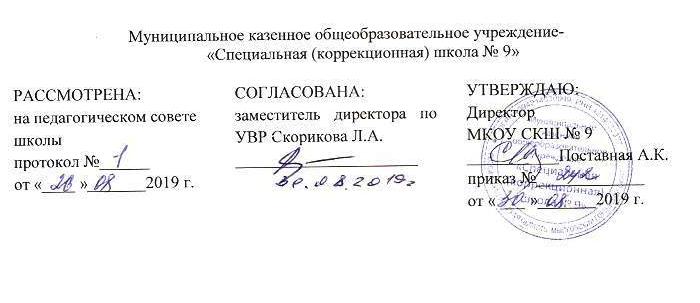 Адаптированная образовательная рабочая программа основного общего образования«Изобразительное искусство»5 - 7 классМысковский городской округ 2019 гАдаптированная образовательная рабочая программа основного общего образования «Изобразительное искусство», 5-7 класс разработана Пугач Ольгой Васильевной, учителем ИЗО, первой квалификационной категории.Адаптированная образовательная  рабочая программа основного общего образования «Изобразительное искусство 5-7 класс», разработана на основе Программы специальных (коррекционных) образовательных учреждений VIII вида, 5-9 классы, под редакцией доктора педагогических наук В.В. Воронкой. М., Просвещение, 2013. СТРУКТУРА РАБОЧЕЙ ПРОГРАММЫ1) Пояснительная записка, в которой конкретизируются общие цели основного общего образования с учётом специфики учебного предмета;2) Общая  характеристика учебного предмета, курса;3) Описание места учебного предмета, курса в учебном плане;4) Личностные и предметные результаты освоения конкретного учебного предмета, курса;5)  Содержание учебного предмета, курса;6) Тематическое планирование с определением основных видов учебной деятельности;7) Описание учебно-методического и материально-технического обеспечения образовательного процесса;ПОЯСНИТЕЛЬНАЯ ЗАПИСКА		Рабочая программа по изобразительному искусству составлена на основе программы по изобразительному искусству для специальных (коррекционных) образовательных учреждений VIII вида, 5-9 классы, под редакцией д.п.н. В.В.Воронковой (авторы коррекционного курса «Изобразительное искусство»: И.А.Грошенков  – М., ВЛАДОС, 2017. Рабочая программа составлена на основании нормативных документов: - Федерального закона РФ «Об образовании в РФ» №273-ФЗ (в ред. Федеральных законов от 07.05.2013 № 99-ФЗ).- Федерального Государственного образовательного стандарта образования для обучающихся с умственной отсталостью (интеллектуальными нарушениями) (приказ Минобрнауки РФ № 1599 от 19 декабря 2014 г.).- Приказа Департамента образования и науки Кемеровской области от 14.09.2016 г. N1579 «О направлении методических рекомендаций по составлению учебного плана в  образовательных организациях, реализующих основную адаптированную общеобразовательную программу  для обучающихся с умственной отсталостью (интеллектуальными нарушениями). - Постановления Главного государственного санитарного врача Российской Федерации от 10 июля 2015 г. N 26 г. Москва "Об утверждении СанПиН 2.4.2.3286-15 "Санитарно-эпидемиологические требования к условиям и организации обучения в общеобразовательных учреждениях.- Адаптированной основной общеобразовательной программы МКОУ СКШ № 9 образования обучающихся с умственной отсталостью (интеллектуальными нарушениями) 4-9 класс;  -   Положения о рабочей программе  школы;-    Устава  МКОУ СКШ № 9;Общим признаком у всех обучающихся с умственной отсталостью выступает недоразвитие психики с явным преобладанием интеллектуальной недостаточности, которое приводит к затруднениям в усвоении содержания школьного образования и социальной адаптации.Своеобразие развития обучающихся, воспитанников с легкой умственной отсталостью обусловлено особенностями их высшей нервной деятельности, которые выражаются в разбалансированности процессов возбуждения и торможения, нарушении взаимодействия первой и второй сигнальных систем.  В структуре психики таких  обучающихся  в первую очередь отмечается недоразвитие познавательных интересов и снижение познавательной активности, что обусловлено замедленностью темпа психических процессов, их слабой подвижностью и переключаемостью. При умственной отсталости страдают не только высшие психические функции, но и эмоции, воля, поведение, в некоторых случаях физическое развитие, хотя наиболее нарушенным является процесс мышления, и прежде всего, способность к отвлечению и обобщению. Вследствие чего знания детей с умственной отсталостью об окружающем мире являются неполными и, возможно, искаженными, а их жизненный опыт крайне беден. В свою очередь, это оказывает негативное влияние на овладение знаниями в процессе школьного обучения.Развитие всех психических процессов у детей с легкой умственной отсталостью отличается качественным своеобразием, при этом нарушенной оказывается уже первая ступень познания – ощущения и восприятие. Неточность и слабость дифференцировки зрительных, слуховых, кинестетических, тактильных, обонятельных и вкусовых ощущений приводят к затруднению адекватности ориентировки детей с умственной отсталостью в окружающей среде. В процессе освоения учебного предмета это проявляется в замедленном темпе узнавания и понимания учебного материала.        Вместе  с  тем,  несмотря  на  имеющиеся  недостатки,  обучающихся  с  умственной отсталостью оказывается значительно более сохранным, чем процесс мышления, основу которого составляют такие операции, как анализ, синтез, сравнение, обобщение, абстракция, конкретизация. У  этой  категории  обучающихся  из  всех  видов  мышления  (наглядно-действенное, наглядно-образное   и   словесно-логическое)	в   большей   степени   нарушено   логическое мышление, что выражается в слабости обобщения, трудностях понимания смысла явления или  факта.  Особые  сложности  возникают  у  обучающихся  при  понимании  переносного смысла  отдельных  фраз  или  целых  текстов.  Обучающимся с легкой умственной отсталостью	присуща	сниженная активность мыслительных	процессов	и 	слабая регулирующая роль мышления: как правило, они начинают выполнять работу, не дослушав инструкции, не поняв цели задания, не имея внутреннего плана действия.         Особенности восприятия и осмысления детьми учебного материала неразрывно связаны с особенностями их памяти. Запоминание, сохранение и воспроизведение полученной информации обучающимися, воспитанниками также обладает целым рядом специфических особенностей: они лучше запоминают внешние, иногда случайные, зрительно воспринимаемые признаки, при этом, труднее осознаются и запоминаются внутренние логические связи; формируется произвольное запоминание, которое требует многократных повторений. Менее развитым оказывается логическое опосредованное запоминание, хотя механическая память может быть сформирована на более высоком уровне. Недостатки памяти обучающихся с умственной отсталостью проявляются не столько в трудностях получения и сохранения информации, сколько ее воспроизведения: вследствие трудностей установления логических отношений полученная информация может воспроизводиться бессистемно, с большим количеством искажений; при этом наибольшие трудности вызывает воспроизведение словесного материала. Однако использование различных дополнительных средств и приемов в обучении (иллюстративной, символической наглядности, различных вариантов планов, вопросов и т. д.) может оказать значительное влияние на повышение качества воспроизведения словесного материала. Особенности нервной системы обучающихся, воспитанников  проявляются и в особенностях их внимания, которое отличается сужением объема, малой устойчивостью, трудностями его распределения, замедленностью переключения. Также в процессе обучения обнаруживаются трудности сосредоточения на каком-либо одном объекте или виде деятельности. Для успешного обучения необходимы достаточно развитые представления и воображение. Представлениям обучающихся с умственной отсталостью свойственна недифференцированность, фрагментарность, уподобление образов, что, в свою очередь, сказывается на узнавании и понимании учебного материала. Воображение как один из наиболее сложных процессов отличается значительной несформированностью, что выражается в его примитивности, неточности и схематичности.У обучающихся, воспитанников  с умственной отсталостью отмечаются недостатки в развитии речевой деятельности, физиологической основой которых является нарушение взаимодействия между первой и второй сигнальными системами, что, в свою очередь, проявляется в недоразвитии всех сторон речи: фонетической, лексической, грамматической. Психологические особенности обучающихся с умственной отсталостью проявляются и в нарушении эмоциональной сферы. При легкой умственной отсталости эмоции в целом сохранны, однако они отличаются отсутствием оттенков переживаний, неустойчивостью и поверхностью. Волевая сфера обучающихся с умственной отсталостью характеризуется слабостью собственных намерений и побуждений, большой внушаемостью. В процессе выполнения учебного   задания   они   часто   уходят   от   правильно   начатого   выполнения   действия, «соскальзывают» на действия, произведенные ранее, причем переносят их в прежнем виде, не учитывая изменения условий. Нарушения высшей нервной деятельности, недоразвитие психических процессов и эмоционально-волевой сферы обусловливают проявление некоторых специфических особенностей личности обучающихся с умственной отсталостью, проявляющиеся в примитивности интересов, потребностей и мотивов, что затрудняет формирование правильных отношений со сверстниками и взрослыми, а также положительную социализацию в обществе.	Цель программы – изучения предмета заключается во всестороннем развитии личности обучающегося с умственной отсталостью (интеллектуальными нарушениями) в процессе приобщения его к художественной культуре и обучения умению видеть прекрасное в жизни и искусстве; формировании элементарных знаний об изобразительном искусстве, общих и специальных умений и навыков изобразительной деятельности, развитии  зрительного восприятия формы, величины, конструкции, цвета предмета, его положения в пространстве, а также адекватного отображения его в рисунке; развитие умения пользоваться полученными практическими навыками в повседневной жизни.Задачи программы: .	Воспитание интереса к изобразительному искусству.·	Раскрытие значения изобразительного искусства в жизни человека.·	Развитие у обучающихся эстетических чувств, умения видеть и понимать прекрасное, высказывать оценочные суждения о произведениях изобразительного искусства, воспитывать активное эмоционально-эстетическое отношение к ним;·	Формирование элементарных знаний основ реалистического рисунка; навыков рисования с натуры, по памяти, по представлению, декоративного рисования  и умения применять их в учебной, трудовой и общественно-полезной деятельности;·	Ознакомление обучающихся с лучшими произведениями изобразительного, декоративно-прикладного и народного искусства, скульптуры, архитектуры, дизайна;·	Развитие у школьников художественного вкуса, аккуратности, настойчивости и самостоятельности в работе, содействие нравственному и трудовому воспитанию;·	Обучение изобразительным техникам и приёмам с использованием различных материалов, инструментов и приспособлений, в том числе экспериментирование и работа в нетрадиционных техниках.·	Обучение правилам и законам композиции, цветоведения, построения орнамента и др., применяемых в разных видах изобразительной деятельности.·	Формирование умения создавать простейшие художественные образы с натуры и по образцу, по памяти, представлению и воображению.·	Развитие умения выполнять тематические и декоративные композиции.·	Воспитание у обучающихся умения согласованно и продуктивно работать в группах, выполняя определенный этап работы для получения результата общей изобразительной деятельности («коллективное рисование»).Коррекция недостатков психического и физического развития обучающихся на уроках изобразительного искусства заключается в следующем:― коррекции недостатков развития познавательной деятельности обучающихся путем систематического и целенаправленного воспитания и совершенствования у них правильного восприятия формы, строения, величины, цвета предметов, их положения в пространстве, умения находить в изображаемом объекте существенные признаки, устанавливать сходство и различие между предметами;― развитие у обучающихся аналитико-синтетической деятельности, деятельности сравнения, обобщения, совершенствование умения ориентироваться в задании, планировании работы, последовательном выполнении рисунка; - улучшение зрительно-двигательной координации путем использования вариативных и многократно повторяющихся действий с применением разнообразного изобразительного материала;―расширение и уточнение словарного запаса детей за счет специальной лексики, совершенствование фразовой речи;― коррекции ручной моторики; улучшения зрительно-двигательной координации путем использования вариативных и многократно повторяющихся действий с применением разнообразных технических приемов рисования.― развитие зрительной памяти, внимания, наблюдательности, образного мышления, представления и воображения.Общая характеристика учебного предметаИзобразительное искусство как школьный учебный предмет имеет важное коррекционно-развивающее  значение. Уроки изобразительного искусства при правильной их постановке  оказывают существенное воздействие  на интеллектуальную, эмоциональную и двигательную сферы, способствуют формированию личности умственно отсталого ребенка, воспитанию у него положительных навыков и привычек.Программой предусмотрены четыре вида занятий; рисование с натуры, декоративное рисование, рисование на темы, беседы об изобразительном искусстве.Рисование с натуры. Содержанием уроков рисования с натуры является изображение разнообразных предметов, подобранных с учетом графических возможностей обучающихся. Объекты изображения располагаются, как правило, несколько ниже уровня зрения. Во время работы должны быть две-три однотипные постановки, что обеспечит хорошую видимость для всех обучающихся. Модели небольших размеров раздаются им на рабочие места.Для активизации мыслительной деятельности обучающихся целесообразно подбирать такие предметы, чтобы можно было проводить их реальный анализ. Очень полезным в этом отношении может быть детский строительный конструктор, позволяющий составлять из кубиков, брусков и других фигур различные варианты построек (домики, башенки, воротца и т.п.).Рисованию с натуры обязательно предшествует изучение (обследование) изображаемого предмета; определение его формы, конструкции, величины составных частей, цвета и их взаимного расположения.У обучающихся важно выработать потребность сравнивать свой рисунок с натурой и отдельные детали рисунка между собой. Существенное значение для этого имеет развитие у детей умения применять среднюю, (осевую) линию, а также пользоваться вспомогательными (дополнительными) линиями для проверки правильности рисунка.Декоративное рисование. Содержанием уроков декоративного рисования является составление различных узоров, предназначенных для украшения предметов обихода, а также оформление праздничных открыток, плакатов, пригласительных билетов и т. п.Параллельно с практической работой на уроках декоративного рисования обучающиеся знакомятся с отдельными образцами декоративно-прикладного искусства. Демонстрация произведений народных мастеров позволяет детям понять красоту изделий и целесообразность использования их в быту. Во время занятий школьники получают сведения о применении узоров на тканях, коврах, обоях, посуде, игрушках, знакомятся с художественной резьбой по дереву, кости, стеклом, керамикой и другими предметами быта.Задания по декоративному рисованию должны иметь определенную последовательность; составление узоров по готовым образцам, по заданной схеме, из данных элементов, самостоятельное составление узоров. В ходе уроков отрабатываются умения гармонически сочетать цвета, ритмически повторять или чередовать элементы орнамента, что имеет коррекционно-развивающее значение для умственно отсталых школьников.Рисование на темы. Содержанием уроков рисования на темы является изображение предметов и явлений окружающей жизни и иллюстрирование отрывками из литературных произведений.В 5-7 классах рисование на темы должно тесно связываться с уроками рисования с натуры. Умения и навыки, полученные на уроках рисования с натуры, обучающиеся переносят на рисунки тематического характера, в которых, как правило, изображается группа предметов, объединенных общим сюжетом и соответственно расположенная в пространстве.Коррекционно-воспитательные задачи, стоящие перед уроками тематического рисования, будут решаться значительно эффективнее, если перед практической работой школьников проводится соответствующая теоретическая подготовительная работа. Необходимо предложить обучающимся определить сюжет, назвать и устно описать объекты изображения, рассказать, как, где и в какой последовательности их нарисовать. Для более точной передачи предметов в рисунке целесообразно использовать, когда это возможно, реальные объекты, а для более точного расположения элементов рисунка на листе бумаги следует активнее включать комбинаторную деятельность обучающихся с моделями и макетами.С целью обогащения зрительных представлений школьников можно использовать как подсобный материал (не для срисовывания) книжные иллюстрации, плакаты, открытки. Не следует забывать и о применении диафильмов.Беседы об изобразительном искусстве. В 5-7 классах для бесед выделяются специальные уроки. На одном уроке рекомендуется показывать не более трех-четырех произведений живописи, скульптуры, графики, подобранных на одну тему, или 5—6 предметов декоративно-прикладного искусства. Большое внимание учитель должен уделять выработке у обучающихся умения определять сюжет, понимать содержание произведения и его главную мысль, а также некоторые доступные для осмысления умственно отсталых школьников средства художественной выразительности.Под влиянием обучения у школьников постепенно углубляется понимание событий, изображенных на картине, а также вырабатывается некоторая способность рассказывать о тех средствах, которыми художник передал эти события (характер персонажей, расположение предметов и действующих лиц, краски и т. п.). Этому учитель учит детей: ставит вопросы, вместе с ними составляет план рассказа по картине, дает образец описания картины.Организуя беседы об искусстве, проводить экскурсии в музей, городской выставочный зал, в места народных художественных промыслов. Наряду с этими задачами решаются специальные задачи, направленные на коррекцию и развитие. Коррекционная работа включает следующие направления.                                             Коррекция отдельных сторон психической деятельности:- развитие восприятия, представлений, ощущений;- развитие памяти; - развитие внимания;развитие пространственных представлений и ориентации. Развитие различных видов мышления:развитие наглядно-образного мышления;-	развитие словесно-логического мышления.
Развитие основных мыслительных операций:-	развитие умения сравнивать, анализировать; выделять сходство и различие понятий;-	умение работать по инструкциям, алгоритму; планировать деятельность.
Коррекция нарушений в развитии эмоционально-личностной сферы: развитие инициативности, стремления доводить начатое дело до конца; формирование адекватности чувств;  формирование умения анализировать свою деятельность. Коррекция - развитие речи:-  коррекция монологической речи; диалогической речи; - обогащение словарного запаса;- наглядно-образного мышления;- зрительного восприятия;- пространственных представлений и ориентации;-коррекцию индивидуальных пробелов в знаниях, умениях, навыках.Работая с детьми с умственной отсталостью (интеллектуальными нарушениями), необходимо учитывать психологические особенности и  возможности детей. В ходе реализации данной программы будет соблюдаться коррекционная направленность обучения данной категории детей, которая выражается в следующем: - Учебный материал преподносится небольшими порциями, по принципу от простого к сложному; - используются способы облегчения заданий (наводящие вопросы, широкое применение наглядности и т.д.); - используются коррекционные упражнения, направленные на развитие внимания, всех видов памяти, мыслительных операций, связной речи для компенсации функциональной недостаточности мозговой структуры; - используется систематическое возвращение к ранее изученному материалу; - для предупреждения быстрой утомляемости обучающиеся переключаются с одного вида деятельности на другой; - на уроках используются занимательные задания (со стороны учителя оказывается педагогическая поддержка каждому ребенку, осуществляется личностно-ориентированный подход); Для определения степени достижения целей обучения, уровня сформированности знаний, умений, навыков, а также выявления уровня развития обучающихся с целью корректировки методики обучения используется текущий, промежуточный и итоговый контроль. Контроль знаний и умений осуществляется с помощью тестов, карточек-заданий, контрольных работ, выставки выполненных работ.В программе предусмотрена многоуровневая система контроля знаний:самоконтроль – при изучении нового материалавзаимоконтроль – в процессе его отработкиитоговый контроль – после прохождения крупных тем курсаПредусмотрены виды работ, которые позволяют вести контроль над усвоением учебного материала, а именно:текущий контроль: тематические срезы, тест, устный опрос,промежуточный контроль:  тест, самостоятельные работы; обобщающие уроки по темамитоговый контроль:  тесты по окончании каждой четверти и учебного года.При устном опросе учитель выявляет степень понимания обучающимися изученного материала, овладение ими теорией, знание правил и умение применять их на практике.            При фронтальном опросе вопросы задаются разной степени трудности. Учитель дифференцированно подходит к обучающимся класса, учитывая возможности каждого ребенка тем самым,  вовлекая  всех в активную работу.           Индивидуальный опрос включает как проверку теоретических знаний, так и умение применять их на практике. Для индивидуального опроса учитель вызывает обучающегося к доске, привлекая к ответам внимание всего класса. Индивидуальный опрос позволяет более глубоко проверить знания обучающихся. Проверка знаний проводится путем организации самостоятельного выполнения практической работы, контрольных работ, тестовых заданий.          Самостоятельная работа может быть рассчитана на большую часть урока.           Контрольные работы проводятся  в конце четверти, года.  Содержание  контрольных работ определяется учителем. Обучающиеся должны  постоянно видеть результаты своей работы для понимания значения отметок, выработки умения критически оценивать себя через  отметки за разные задания, демонстрирующие развитие соответствующих умений.   Учитывая степень обученности детей, в тематическом плане предлагаются задания различного уровня сложности и творческого характера, предусмотрено повторение учебного материала, самостоятельная работа с учетом индивидуальных особенностей и возможностей детей, дифференцированные задания.В процессе обучения предусматривается включение обучающихся в деятельность продуктивного, творческого характера.Для информационно-компьютерной поддержки учебного процесса предполагается использование программно-педагогических средств, реализуемых с помощью компьютера.Формы организации образовательного процесса:урок,самостоятельная работа,фронтальная работа.Основные технологии:личностно-ориентированное,деятельностный подход,уровневая дифференциация,информационно-коммуникативные,здоровьесберегающие,игровые.Основными видами деятельности учащихся по предмету являются:Беседа (диалог).Работа с репродукциями.Практическая деятельность: выполнение рисунка на заданную темуСамостоятельная работаРабота по карточкам.Работа по плакатам.Методы обучения: беседа, словесные, практические, наглядные.Методы стимуляции:Демонстрация натуральных объектов;ИТКДифференцирование, разно уровневое обучение;Наглядные пособия, раздаточный материал;Создание игровых ситуаций;Занимательные упражнения;Участие в конкурсах;Участие в выставках декоративно-прикладного творчестваОписание места учебного предмета, в учебном планеВ соответствии с учебным планом, на изучение предмета «Изобразительное искусство» в рамках курса 5-7 классов отводится 102 часа при недельной нагрузке – 1 час.Личностные и предметные результаты освоения учебного предметаЛичностные результаты освоения АООП включают:.формировать навыки работы с материалами и инструментами (карандаш, краски, кисточка, тампоны и трафареты);•формировать представления о ЗОЖ, элементарные гигиенические навыки, охранительные режимные моменты (пальчиковая гимнастика, гимнастика для глаз, физ. минутки);•проявлять интерес к изобразительному искусству;•развивать воображение, желание и умение подходить к своей деятельности творчески;•развивать способности к эмоционально ценностному отношению к искусству и окружающему миру.Предметные результаты освоения АООП включают:знание видов художественной деятельности: изобразительной (живопись, графика, скульптура), конструктивной (дизайн и архитектура), декоративной (народные и прикладные виды искусства);знание основных видов и жанров пространственно-визуальных искусств;понимание образной природы искусства; эстетическая оценка явлений природы, событий окружающего мира;применение художественных умений, знаний и представлений в процессе выполнения художественно-творческих работ;способность узнавать, воспринимать, описывать и эмоционально оценивать несколько великих произведений русского и мирового искусства;умение обсуждать и анализировать произведения искусства, выражая суждения о содержании, сюжетах и выразительных средствах;способность использовать в художественно-творческой деятельности различные художественные материалы и художественные техники; способность передавать в художественно-творческой деятельности характер, эмоциональные состояния и свое отношение к природе, человеку, обществу;умение компоновать на плоскости листа и в объеме задуманный художественный образ;освоение умений применять в художественно—творческой деятельности основ цветоведения, основ графической грамоты;умение характеризовать и эстетически оценивать разнообразие и красоту природы различных регионов нашей страны; способность эстетически, эмоционально воспринимать красоту городов, сохранивших исторический облик, — свидетелей нашей истории;умение объяснять значение памятников и архитектурной среды древнего зодчества для современного общества;выражение в изобразительной деятельности своего отношения к архитектурным и историческим ансамблям древнерусских городов; умение приводить примеры произведений искусства, выражающих красоту мудрости и богатой духовной жизни, красоту внутреннего мира человека.Минимальный уровень:- знание названий художественных материалов, инструментов и приспособлений; их свойств, назначения, правил хранения, обращения и санитарно-гигиенических требований при работе с ними;- знание элементарных правил композиции, цветоведения, передачи формы предмета и др.;- знание некоторых выразительных средств изобразительного искусства: «изобразительная поверхность», «точка», «линия», «штриховка», «пятно», «цвет»;- пользование материалами для рисования, аппликации, лепки;- знание названий предметов, подлежащих рисованию;- знание названий некоторых народных и национальных промыслов, изготавливающих игрушки: Дымково, Гжель, Городец, Каргополь и др.;- организация рабочего места в зависимости от характера выполняемой работы;- следование при выполнении работы инструкциям учителя; рациональная организация своей изобразительной деятельности; планирование работы; осуществление текущего и заключительного контроля выполняемых практических действий и корректировка хода практической работы;- рисование по образцу, с натуры, по памяти, представлению, воображению предметов несложной формы и конструкции; передача в рисунке содержания несложных произведений в соответствии с темой;- применение приемов работы карандашом, гуашью, акварельными красками с целью передачи фактуры предмета;- ориентировка в пространстве листа; размещение изображения одного или группы предметов в соответствии с параметрами изобразительной поверхности;- адекватная передача цвета изображаемого объекта, определение насыщенности цвета, получение смешанных цветов и некоторых оттенков цвета;- узнавание и различение в книжных иллюстрациях и репродукциях изображенных предметов и действий.Достаточный уровень:- знание названий жанров изобразительного искусства (портрет, натюрморт, пейзаж и др.);- знание названий некоторых народных и национальных промыслов (Дымково, Гжель, Городец, Хохлома и др.);- знание основных особенностей некоторых материалов, используемых в рисовании;- знание выразительных средств изобразительного искусства: «изобразительная поверхность», «точка», «линия», «штриховка», «контур», «пятно», «цвет», объем и др.;- знание правил цветоведения, светотени, перспективы; построения орнамента, стилизации формы предмета и др.;- нахождение необходимой для выполнения работы информации в материалах учебника, рабочей тетради;- следование при выполнении работы инструкциям учителя или инструкциям, представленным в других информационных источниках;- оценка результатов собственной изобразительной деятельности и одноклассников (красиво, некрасиво, аккуратно, похоже на образец);- рисование с натуры и по памяти после предварительных наблюдений, передача всех признаков и свойств изображаемого объекта; рисование по воображению;- различение и передача в рисунке эмоционального состояния и своего отношения к природе, человеку, семье и обществу;- различение произведений живописи, графики, скульптуры, архитектуры и декоративно-прикладного искусства;- различение жанров изобразительного искусства: пейзаж, портрет, натюрморт, сюжетное изображение.Оценка учебных достижений по изобразительному искусству: Оценка «5» ставится, если обучающийся: -полностью справляется с поставленной целью урока; -самостоятельно применяет полученные знания на практике; -верно решает композицию рисунка, согласовывая между собой все компоненты изображения; - передает в изображении наиболее характерное; работа выразительна, аккуратна. Оценка «4» ставится, если обучающийся: - справляется с поставленной целью урока с небольшой помощью учителя; применяет полученные знания на практике, допускает незначительные неточности при выполнении задания, которые исправляет самостоятельно при требовании или небольшой помощи учителя; решает композицию рисунка, согласовывая между собой все компоненты изображения с незначительной помощью учителя; - передает в изображении наиболее характерное; нуждается в дополнительной помощи учителя; работа выразительна, недостаточно аккуратна. Оценка «3» ставится, если обучающийся: - справляется с поставленной целью только с помощью учителя; допускает неточности при выполнении задания, которые исправляет только с помощью учителя; решает композицию рисунка только с помощью учителя; передает в изображении наиболее характерное только с помощью учителя; работа невыразительна, неаккуратна.        Оценка «2» ставится, если обучающийся: - не справляется с поставленной целью урока; не выполняет задание. Содержание учебного предмета Содержание программы отражено в четырех разделах: «Рисование с натуры», «Декоративное рисование», «Рисование на темы», «Беседы об изобразительном искусстве».Программой предусматриваются следующие виды работы:Рисование с натурыСовершенствование умения обучающихся анализировать объекты изображения (определять форму, цвет, сравнивать величину составных частей), сравнивать свой рисунок с объектом изображения и части рисунка, передача в рисунке формы, строения, пропорции и цвета предметов; при рисовании предметов симметричной формы использование средней (осевой) линии; передача объёма предметов доступными детям средствами, ослабление интенсивности цвета путём добавления воды в краску.Декоративное рисованиеСоставление узоров из геометрических и растительных элементов в полосе, квадрате, круге, применяя осевые линии; совершенствование умения соблюдать последовательность при рисовании узоров; нахождение гармонически сочетающихся цветов в работе акварельными и гуашевыми красками (ровная закраска элементов орнамента с соблюдением контура изображения).Рисование на темыРазвитие у обучающихся умения отражать свои наблюдения в рисунке, передавать сравнительные размеры изображаемых предметов, правильно располагая их относительно друг друга (ближе – дальше); передавать в рисунке зрительные представления, возникающие на основе прочитанного; выбирать в прочитанном наиболее существенное, то, что можно показать в рисунке; работать акварельными и гуашевыми красками.Беседы об изобразительном искусствеРазвитие у обучающихся активного и целенаправленного восприятия произведений изобразительного искусства; формирование общего понятия о художественных средствах, развивая чувство формы и цвета; обучение детей высказываться о содержании рассматриваемых произведений изобразительного искусства; воспитание умения определять эмоциональное состояние изображенных на картинах лиц, чувствовать красоту и своеобразие декоративно-прикладного искусства.Развитие восприятия цвета предметов и формирование уменияпередавать его в рисунке с помощью красокПонятия: «цвет», «спектр», «краски», «акварель», «гуашь», «живопись» и т.д. Цвета солнечного спектра (основные, составные, дополнительные). Теплые и холодные цвета. Смешение цветов. Практическое овладение основами цветоведения.Различение и обозначением словом, некоторых ясно различимых оттенков цветов.Работа кистью и красками, получение новых цветов и оттенков путем смешения на палитре основных цветов, отражение светлотности цвета (светло-зеленый, темно-зеленый и т.д.).Эмоциональное восприятие цвета. Передача с помощью цвета характера персонажа, его эмоционального состояния (радость, грусть). Роль белых и черных красок в эмоциональном звучании и выразительность образа. Подбор цветовых сочетаний при создании сказочных образов: добрые, злые образы.Приемы работы акварельными красками: кистевое письмо ― примакивание кистью; рисование сухой кистью; рисование по мокрому листу (алла прима), послойная живопись (лессировка) и т.д.Практическое применение цвета для передачи графических образов в рисовании с натуры или по образцу, тематическом и декоративном рисовании, аппликации.Обучение восприятию произведений искусства.Примерные темы бесед:«Изобразительное искусство в повседневной жизни человека. Работа художников, скульпторов, мастеров народных промыслов, дизайнеров».«Виды изобразительного искусства». Рисунок, живопись, скульптура, декоративно-прикладное искусства, архитектура, дизайн.«Как и о чем создаются картины» Пейзаж, портрет, натюрморт, сюжетная картина. Какие материалы использует художник (краски, карандаши и др.). Красота и разнообразие природы, человека, зданий, предметов, выраженные средствами живописи и графики. Художники создали произведения живописи и графики: И. Билибин, В. Васнецов, Ю. Васнецов, В. Канашевич, А. Куинджи, А Саврасов, И .Остроухова, А. Пластов, В. Поленов, И Левитан, К. Юон, М. Сарьян, П. Сезан, И. Шишкин и т.д.«Как и о чем создаются скульптуры». Скульптурные изображения (статуя, бюст, статуэтка, группа из нескольких фигур). Какие материалы использует скульптор (мрамор, гранит, глина, пластилин и т.д.). Объем – основа языка скульптуры. Красота человека, животных, выраженная средствами скульптуры. Скульпторы создали произведения скульптуры: В. Ватагин, А. Опекушина, В. Мухина и т.д.«Как и для чего создаются произведения декоративно-прикладного искусства». Истоки этого искусства и его роль в жизни человека (украшение жилища, предметов быта, орудий труда, костюмы). Какие материалы используют художники-декораторы. Разнообразие форм в природе как основа декоративных форм в прикладном искусстве (цветы, раскраска бабочек, переплетение ветвей деревьев, морозные узоры на стеклах). Сказочные образы в народной культуре и декоративно-прикладном искусстве. Ознакомление с произведениями народных художественных промыслов в России с учетом местных условий. Произведения мастеров расписных промыслов (хохломская, городецкая, гжельская, жостовская роспись и т.д.).Распределение учебного времениТематическое планирование с определением основных видов учебной деятельности обучающихся.Рисование 5класс 1 час в неделю34 часа в годРисование 6 класс 1 час в неделю34 часа в годРисование 7 класс 1 час в неделю34 часа в год7. МАТЕРИАЛЬНО-ТЕХНИЧЕСКОЕ ОБЕСПЕЧЕНИЕ ОБРАЗОВАТЕЛЬНОГО ПРОЦЕССАОсвещенность, микроклимат кабинета изобразительного искусства соответствует СанПиН 2.4.2.3286-15 "Санитарно-эпидемиологические требования к условиям и организации обучения в общеобразовательных учреждениях.При оборудовании  кабинета  соблюдаются следующие размеры проходов и расстояния в сантиметрах: - между рядами двухместных столов - не менее 60; - между рядом столов и наружной продольной стеной - не менее 50 - 70; - между рядом столов и внутренней продольной стеной (перегородкой) или шкафами, стоящими вдоль этой стены, - не менее 50; - от последних столов до стены (перегородки), противоположной классной доске, - не менее 70, от задней стены, являющейся наружной, - 100; - от демонстрационного стола до учебной доски - не менее 100; - от первой парты до учебной доски - не менее 240; - наибольшая удаленность последнего места обучающегося от учебной доски - 860; - высота нижнего края учебной доски над полом - 70 - 90; - расстояние от классной доски до первого ряда столов в кабинетах квадратной или поперечной конфигурации при четырехрядной расстановке мебели - не менее 300.Классные доски (с использованием мела)   изготовлены из материалов, имеющих высокую адгезию с материалами, используемыми для письма, хорошо очищаются влажной губкой,   износостойкие, имеют темно-зеленый цвет и антибликовое покрытие. Классные доски   имеют лотки для задержания меловой пыли, хранения мела, тряпки, держателя для чертежных принадлежностей.В  кабинете изобразительного искусства  система общего освещения обеспечивается потолочными светильниками. Используется люминесцентное освещение с использованием ламп по спектру светоизлучения: белый, тепло-белый, естественно-белый.Учебно-методические комплексы: учебники и тетради на печатной основе по отдельным видам профильного труда:Оборудование помещения:- кабинет ИЗО (площадь помещения (70 м/кв.); -классная доска- 1 шт- учительский стол – 1 шт- шкафы для хранения материалов, инструментов – 2 шт- учебные места для учащихся: двухместные столы и стулья на 16 посадочных мест;- демонстрационный столик – 1 - стеллажи для выставок детских работ- 2 шт; учебно-практическое оборудование:-натурные объекты предметов, которые предусмотрены программой, муляжи фруктов, овощей,  листья деревьев, геометрические фигуры;-наглядно-методические таблицы по основным разделам предмета «Изобразительное искусство»;-плакаты;–дидактический материал (пазлы, карточки, настольные игры «Развивающее лото»).- изделия декоративно-прикладного искусства и народных промыслов– предметы быта-раздаточный материал для обучающихся (трафареты, открытки, сухие листья, печатные штампы).материалы: краски; фломастеры разного цвета; цветные карандаши; бумага разных сортов (рисовальная А3, А4 (плотная), бумага цветная разной плотности, картон цветной, серый, белый, кисточки, баночки для воды.Оборудование, ТСОСписок литературы1. Федеральный закон РФ «Об образовании в РФ» №273-ФЗ (в ред. Федеральных законов от 07.05.2013 № 99-ФЗ).2. Федеральный Государственный образовательный стандарт образования для обучающихся с умственной отсталостью (интеллектуальными нарушениями) (приказ Минобрнауки РФ № 1599 от 19 декабря 2014 г.).3. Приказ Департамента образования и науки Кемеровской области от 14.09.2016 г. N1579 «О направлении методических рекомендаций по составлению учебного плана в  образовательных организациях, реализующих основную адаптированную общеобразовательную программу  для обучающихся с умственной отсталостью (интеллектуальными нарушениями). 4. Постановление Главного государственного санитарного врача Российской Федерации от 10 июля 2015 г. N 26 г. Москва "Об утверждении СанПиН 2.4.2.3286-15 "Санитарно-эпидемиологические требования к условиям и организации обучения в общеобразовательных учреждениях.5. Адаптированная основная общеобразовательная программа МКОУ СКШ № 9 образования обучающихся с умственной отсталостью (интеллектуальными нарушениями) 4-9 класс; 6.   Положение о рабочей программе  школы;7.   Устав  МКОУ СКШ № 9;8. Грошенков И. А. . «Изобразительная деятельность в специальной (коррекционной) школе VIII вида». - М.: Академия, 1988.9. Горяева Н.А. Изобразительное искусство: декоративно-прикладное искусство в жизни человека: учеб. для 5кл. общеобразоват. учреждений. -М: П–освещение, 200610. Неменская  Л.А. Изобразительное искусство: искусство в жизни человека: учеб. для 6кл. общеобразоват. учреждений. -М: П–освещение, 200811. Питерских А.С. Изобразительное искусство: дизайн и архитектура в жизни человека: учеб. для 7кл. общеобразоват. учреждений. -М: П–освещение, 2008Рассмотрено							Согласовано			         		         Утверждаюна заседании МО						зам.директора по УВР	                                 Директор МКОУ СКШ  № 9протокол № ___						___________________	         		          _________А.К. Поставная«____»_________2019г.					«___»_______2019г.	          		                     «___»__________2019г.  Календарно – тематическое планирование  уроковпо изобразительному искусствуКласс:  5Учитель:  Пугач Ольга ВасильевнаКоличество часов на год  – 34Количество уроков  в неделю  –1Тематическое планирование составлено на основе  адаптированной образовательной  рабочей программы  основного общего образования  «Изобразительное искусство» 5-7 классы Предполагается выполнение программы полностью.Литература:1.	Грошенков И. А. . «Изобразительная деятельность в специальной (коррекционной) школе VIII вида». - М.: Академия, 1988.2.	Горяева Н.А. Изобразительное искусство: декоративно-прикладное искусство в жизни человека: учеб. для 5кл. общеобразоват. учреждений. -М: П–освещение, 20063.	Неменская  Л.А. Изобразительное искусство: искусство в жизни человека: учеб. для 6кл. общеобразоват. учреждений. -М: П–освещение, 20084.	Питерских А.С. Изобразительное искусство: дизайн и архитектура в жизни человека: учеб. для 7кл. общеобразоват. учреждений. -М: П–освещение, 2008Пояснительная записка.    	Цель программы – изучения предмета заключается во всестороннем развитии личности обучающегося с умственной отсталостью (интеллектуальными нарушениями) в процессе приобщения его к художественной культуре и обучения умению видеть прекрасное в жизни и искусстве; формировании элементарных знаний об изобразительном искусстве, общих и специальных умений и навыков изобразительной деятельности, развитии  зрительного восприятия формы, величины, конструкции, цвета предмета, его положения в пространстве, а также адекватного отображения его в рисунке; развитие умения пользоваться полученными практическими навыками в повседневной жизни.Задачи программы: .	Воспитание интереса к изобразительному искусству.·	Раскрытие значения изобразительного искусства в жизни человека.·	Развитие у обучающихся эстетических чувств, умения видеть и понимать прекрасное, высказывать оценочные суждения о произведениях изобразительного искусства, воспитывать активное эмоционально-эстетическое отношение к ним;·	Формирование элементарных знаний основ реалистического рисунка; навыков рисования с натуры, по памяти, по представлению, декоративного рисования  и умения применять их в учебной, трудовой и общественно-полезной деятельности;·	Ознакомление обучающихся с лучшими произведениями изобразительного, декоративно-прикладного и народного искусства, скульптуры, архитектуры, дизайна;·	Развитие у школьников художественного вкуса, аккуратности, настойчивости и самостоятельности в работе, содействие нравственному и трудовому воспитанию;·	Обучение изобразительным техникам и приёмам с использованием различных материалов, инструментов и приспособлений, в том числе экспериментирование и работа в нетрадиционных техниках.·	Обучение правилам и законам композиции, цветоведения, построения орнамента и др., применяемых в разных видах изобразительной деятельности.·	Формирование умения создавать простейшие художественные образы с натуры и по образцу, по памяти, представлению и воображению.·	Развитие умения выполнять тематические и декоративные композиции.·	Воспитание у обучающихся умения согласованно и продуктивно работать в группах, выполняя определенный этап работы для получения результата общей изобразительной деятельности («коллективное рисование»).Коррекция недостатков психического и физического развития обучающихся на уроках изобразительного искусства заключается в следующем:― коррекции недостатков развития познавательной деятельности обучающихся путем систематического и целенаправленного воспитания и совершенствования у них правильного восприятия формы, строения, величины, цвета предметов, их положения в пространстве, умения находить в изображаемом объекте существенные признаки, устанавливать сходство и различие между предметами;― развитие у обучающихся аналитико-синтетической деятельности, деятельности сравнения, обобщения, совершенствование умения ориентироваться в задании, планировании работы, последовательном выполнении рисунка; - улучшение зрительно-двигательной координации путем использования вариативных и многократно повторяющихся действий с применением разнообразного изобразительного материала;―расширение и уточнение словарного запаса детей за счет специальной лексики, совершенствование фразовой речи;― коррекции ручной моторики; улучшения зрительно-двигательной координации путем использования вариативных и многократно повторяющихся действий с применением разнообразных технических приемов рисования.― развитие зрительной памяти, внимания, наблюдательности, образного мышления, представления и воображения.   	К концу учебного года обучающиеся должны знать: - виды работ на уроках изобразительного искусства (рисование с натуры, декоративное рисование, рисование на тему);- отличительные признаки видов изобразительного искусства (живопись, скульптура, графика, архитектура, ДПТ);- основные средства выразительности живописи (цвет, композиция, освещение);
- особенности некоторых материалов, итспользуемых  в изо (акварель, гуашь, масло, бронза, мрамор, гранит, дерево, фарфор);- отличительные особенности произведений ДПИ;- названия крупнейших музеев страны.Уметь:- передавать форму, строение, величину , цвет и положение в пространстве изображаемых предметов, пользоваться вспомогательными линиями при построении рисунка, выполняя его в определенной последовательности (от общего к частному);- изображать предметы прямоугольной, цилиндрической, конической, округлой и комбинированной формы, передавая их объем и окраску;- проявлять художественный вкус в рисунках декоративного характера, стилизовать природные формы, передавая их объем и окраску;-  использовать прием загораживания одних предметов другими в рисунках на заданную тему, изображать удлиненные предметы с учетом их зрительного уменьшения;- проявлять интерес к произведениям изобразительного искусства и вы сказывать о них оценочные суждения.Минимальный уровень:- знание названий художественных материалов, инструментов и приспособлений; их свойств, назначения, правил хранения, обращения и санитарно-гигиенических требований при работе с ними;- знание элементарных правил композиции, цветоведения, передачи формы предмета и др.;- знание некоторых выразительных средств изобразительного искусства: «изобразительная поверхность», «точка», «линия», «штриховка», «пятно», «цвет»;- пользование материалами для рисования;- знание названий предметов, подлежащих рисованию;- знание названий некоторых народных и национальных промыслов, изготавливающих игрушки: Дымково, Гжель, Городец, Каргополь и др.;- организация рабочего места в зависимости от характера выполняемой работы;- следование при выполнении работы инструкциям учителя; рациональная организация своей изобразительной деятельности; планирование работы; осуществление текущего и заключительного контроля выполняемых практических действий и корректировка хода практической работы;- рисование по образцу, с натуры, по памяти, представлению, воображению предметов несложной формы и конструкции; передача в рисунке содержания несложных произведений в соответствии с темой;- применение приемов работы карандашом, гуашью, акварельными красками с целью передачи фактуры предмета;- ориентировка в пространстве листа; размещение изображения одного или группы предметов в соответствии с параметрами изобразительной поверхности;- адекватная передача цвета изображаемого объекта, определение насыщенности цвета, получение смешанных цветов и некоторых оттенков цвета;- узнавание и различение в книжных иллюстрациях и репродукциях изображенных предметов и действий.Достаточный уровень:- знание названий жанров изобразительного искусства (портрет, натюрморт, пейзаж и др.);- знание названий некоторых народных и национальных промыслов (Дымково, Гжель, Городец, Хохлома и др.);- знание основных особенностей некоторых материалов, используемых в рисовании;- знание выразительных средств изобразительного искусства: «изобразительная поверхность», «точка», «линия», «штриховка», «контур», «пятно», «цвет», объем и др.;- знание правил цветоведения, светотени, перспективы; построения орнамента, стилизации формы предмета и др.;- нахождение необходимой для выполнения работы информации в материалах учебника, рабочей тетради;- следование при выполнении работы инструкциям учителя или инструкциям, представленным в других информационных источниках;- оценка результатов собственной изобразительной деятельности и одноклассников (красиво, некрасиво, аккуратно, похоже на образец);- рисование с натуры и по памяти после предварительных наблюдений, передача всех признаков и свойств изображаемого объекта; рисование по воображению;- различение и передача в рисунке эмоционального состояния и своего отношения к природе, человеку, семье и обществу;- различение произведений живописи, графики, скульптуры, архитектуры и декоративно-прикладного искусства;- различение жанров изобразительного искусства: пейзаж, портрет, натюрморт, сюжетное изображение.Учебно-тематический план.Календарно – тематическое планированиеРисование 5 класс 1 час в неделю34 часа в годРассмотрено							Согласовано			         		         Утверждаюна заседании МО						зам.директора по УВР	                                 Директор МКОУ СКШ  № 9протокол № ___						___________________	         		          _________А.К. Поставная«____»_________2019г.					«___»_______2019г.	          		                     «___»__________2019г.  Календарно – тематическое планирование  уроковпо изобразительному искусствуКласс:  6Учитель:  Пугач Ольга ВасильевнаКоличество часов на год  – 34Количество уроков  в неделю  –1Тематическое планирование составлено на основе  адаптированной образовательной  рабочей программы  основного общего образования  «Изобразительное искусство» 5-7 классы Предполагается выполнение программы полностью.Литература:1.	Грошенков И. А. . «Изобразительная деятельность в специальной (коррекционной) школе VIII вида». - М.: Академия, 1988.2.	Горяева Н.А. Изобразительное искусство: декоративно-прикладное искусство в жизни человека: учеб. для 5кл. общеобразоват. учреждений. -М: П–освещение, 20063.	Неменская  Л.А. Изобразительное искусство: искусство в жизни человека: учеб. для 6кл. общеобразоват. учреждений. -М: П–освещение, 20084.	Питерских А.С. Изобразительное искусство: дизайн и архитектура в жизни человека: учеб. для 7кл. общеобразоват. учреждений. -М: П–освещение, 2008Пояснительная записка.    	Цель программы – изучения предмета заключается во всестороннем развитии личности обучающегося с умственной отсталостью (интеллектуальными нарушениями) в процессе приобщения его к художественной культуре и обучения умению видеть прекрасное в жизни и искусстве; формировании элементарных знаний об изобразительном искусстве, общих и специальных умений и навыков изобразительной деятельности, развитии  зрительного восприятия формы, величины, конструкции, цвета предмета, его положения в пространстве, а также адекватного отображения его в рисунке; развитие умения пользоваться полученными практическими навыками в повседневной жизни.Задачи программы: .	Воспитание интереса к изобразительному искусству.·	Раскрытие значения изобразительного искусства в жизни человека.·	Развитие у обучающихся эстетических чувств, умения видеть и понимать прекрасное, высказывать оценочные суждения о произведениях изобразительного искусства, воспитывать активное эмоционально-эстетическое отношение к ним;·	Формирование элементарных знаний основ реалистического рисунка; навыков рисования с натуры, по памяти, по представлению, декоративного рисования  и умения применять их в учебной, трудовой и общественно-полезной деятельности;·	Ознакомление обучающихся с лучшими произведениями изобразительного, декоративно-прикладного и народного искусства, скульптуры, архитектуры, дизайна;·	Развитие у школьников художественного вкуса, аккуратности, настойчивости и самостоятельности в работе, содействие нравственному и трудовому воспитанию;·	Обучение изобразительным техникам и приёмам с использованием различных материалов, инструментов и приспособлений, в том числе экспериментирование и работа в нетрадиционных техниках.·	Обучение правилам и законам композиции, цветоведения, построения орнамента и др., применяемых в разных видах изобразительной деятельности.·	Формирование умения создавать простейшие художественные образы с натуры и по образцу, по памяти, представлению и воображению.·	Развитие умения выполнять тематические и декоративные композиции.·	Воспитание у обучающихся умения согласованно и продуктивно работать в группах, выполняя определенный этап работы для получения результата общей изобразительной деятельности («коллективное рисование»).Коррекция недостатков психического и физического развития обучающихся на уроках изобразительного искусства заключается в следующем:― коррекции недостатков развития познавательной деятельности обучающихся путем систематического и целенаправленного воспитания и совершенствования у них правильного восприятия формы, строения, величины, цвета предметов, их положения в пространстве, умения находить в изображаемом объекте существенные признаки, устанавливать сходство и различие между предметами;― развитие у обучающихся аналитико-синтетической деятельности, деятельности сравнения, обобщения, совершенствование умения ориентироваться в задании, планировании работы, последовательном выполнении рисунка; - улучшение зрительно-двигательной координации путем использования вариативных и многократно повторяющихся действий с применением разнообразного изобразительного материала;―расширение и уточнение словарного запаса детей за счет специальной лексики, совершенствование фразовой речи;― коррекции ручной моторики; улучшения зрительно-двигательной координации путем использования вариативных и многократно повторяющихся действий с применением разнообразных технических приемов рисования.― развитие зрительной памяти, внимания, наблюдательности, образного мышления, представления и воображения.   	К концу учебного года обучающиеся должны знать: - виды работ на уроках изобразительного искусства (рисование с натуры, декоративное рисование, рисование на тему);- отличительные признаки видов изобразительного искусства (живопись, скульптура, графика, архитектура, ДПТ);- основные средства выразительности живописи (цвет, композиция, освещение);
- особенности некоторых материалов, итспользуемых  в изо (акварель, гуашь, масло, бронза, мрамор, гранит, дерево, фарфор);- отличительные особенности произведений ДПИ;- названия крупнейших музеев страны.Уметь:- передавать форму, строение, величину , цвет и положение в пространстве изображаемых предметов, пользоваться вспомогательными линиями при построении рисунка, выполняя его в определенной последовательности (от общего к частному);- изображать предметы прямоугольной, цилиндрической, конической, округлой и комбинированной формы, передавая их объем и окраску;- проявлять художественный вкус в рисунках декоративного характера, стилизовать природные формы, передавая их объем и окраску;-  использовать прием загораживания одних предметов другими в рисунках на заданную тему, изображать удлиненные предметы с учетом их зрительного уменьшения;- проявлять интерес к произведениям изобразительного искусства и вы сказывать о них оценочные суждения.Минимальный уровень:- знание названий художественных материалов, инструментов и приспособлений; их свойств, назначения, правил хранения, обращения и санитарно-гигиенических требований при работе с ними;- знание элементарных правил композиции, цветоведения, передачи формы предмета и др.;- знание некоторых выразительных средств изобразительного искусства: «изобразительная поверхность», «точка», «линия», «штриховка», «пятно», «цвет»;- пользование материалами для рисования, аппликации, лепки;- знание названий предметов, подлежащих рисованию;- знание названий некоторых народных и национальных промыслов, изготавливающих игрушки: Дымково, Гжель, Городец, Каргополь и др.;- организация рабочего места в зависимости от характера выполняемой работы;- следование при выполнении работы инструкциям учителя; рациональная организация своей изобразительной деятельности; планирование работы; осуществление текущего и заключительного контроля выполняемых практических действий и корректировка хода практической работы;- рисование по образцу, с натуры, по памяти, представлению, воображению предметов несложной формы и конструкции; передача в рисунке содержания несложных произведений в соответствии с темой;- применение приемов работы карандашом, гуашью, акварельными красками с целью передачи фактуры предмета;- ориентировка в пространстве листа; размещение изображения одного или группы предметов в соответствии с параметрами изобразительной поверхности;- адекватная передача цвета изображаемого объекта, определение насыщенности цвета, получение смешанных цветов и некоторых оттенков цвета;- узнавание и различение в книжных иллюстрациях и репродукциях изображенных предметов и действий.Достаточный уровень:- знание названий жанров изобразительного искусства (портрет, натюрморт, пейзаж и др.);- знание названий некоторых народных и национальных промыслов (Дымково, Гжель, Городец, Хохлома и др.);- знание основных особенностей некоторых материалов, используемых в рисовании;- знание выразительных средств изобразительного искусства: «изобразительная поверхность», «точка», «линия», «штриховка», «контур», «пятно», «цвет», объем и др.;- знание правил цветоведения, светотени, перспективы; построения орнамента, стилизации формы предмета и др.;- нахождение необходимой для выполнения работы информации в материалах учебника, рабочей тетради;- следование при выполнении работы инструкциям учителя или инструкциям, представленным в других информационных источниках;- оценка результатов собственной изобразительной деятельности и одноклассников (красиво, некрасиво, аккуратно, похоже на образец);- рисование с натуры и по памяти после предварительных наблюдений, передача всех признаков и свойств изображаемого объекта; рисование по воображению;- различение и передача в рисунке эмоционального состояния и своего отношения к природе, человеку, семье и обществу;- различение произведений живописи, графики, скульптуры, архитектуры и декоративно-прикладного искусства;- различение жанров изобразительного искусства: пейзаж, портрет, натюрморт, сюжетное изображение.Учебно-тематический план.Календарно – тематическое планированиеРисование 6 класс 1 час в неделю34 часа в годРассмотрено							Согласовано			         		         Утверждаюна заседании МО						зам.директора по УВР	                                 Директор МКОУ СКШ  № 9протокол № ___						___________________	         		          _________А.К. Поставная«____»_________2019г.					«___»_______2019г.	          		                     «___»__________2019г.  Календарно – тематическое планирование  уроковпо изобразительному искусствуКласс:  7Учитель:  Пугач Ольга ВасильевнаКоличество часов на год  – 34Количество уроков  в неделю  –1Тематическое планирование составлено на основе  адаптированной образовательной  рабочей программы  основного общего образования  «Изобразительное искусство» 5-7 классы Предполагается выполнение программы полностью.Литература:1.	Грошенков И. А. . «Изобразительная деятельность в специальной (коррекционной) школе VIII вида». - М.: Академия, 1988.2.	Горяева Н.А. Изобразительное искусство: декоративно-прикладное искусство в жизни человека: учеб. для 5кл. общеобразоват. учреждений. -М: П–освещение, 20063.	Неменская  Л.А. Изобразительное искусство: искусство в жизни человека: учеб. для 6кл. общеобразоват. учреждений. -М: П–освещение, 20084.	Питерских А.С. Изобразительное искусство: дизайн и архитектура в жизни человека: учеб. для 7кл. общеобразоват. учреждений. -М: П–освещение, 2008Пояснительная записка.    	Цель программы – изучения предмета заключается во всестороннем развитии личности обучающегося с умственной отсталостью (интеллектуальными нарушениями) в процессе приобщения его к художественной культуре и обучения умению видеть прекрасное в жизни и искусстве; формировании элементарных знаний об изобразительном искусстве, общих и специальных умений и навыков изобразительной деятельности, развитии  зрительного восприятия формы, величины, конструкции, цвета предмета, его положения в пространстве, а также адекватного отображения его в рисунке; развитие умения пользоваться полученными практическими навыками в повседневной жизни.Задачи программы: .	Воспитание интереса к изобразительному искусству.·	Раскрытие значения изобразительного искусства в жизни человека.·	Развитие у обучающихся эстетических чувств, умения видеть и понимать прекрасное, высказывать оценочные суждения о произведениях изобразительного искусства, воспитывать активное эмоционально-эстетическое отношение к ним;·	Формирование элементарных знаний основ реалистического рисунка; навыков рисования с натуры, по памяти, по представлению, декоративного рисования  и умения применять их в учебной, трудовой и общественно-полезной деятельности;·	Ознакомление обучающихся с лучшими произведениями изобразительного, декоративно-прикладного и народного искусства, скульптуры, архитектуры, дизайна;·	Развитие у школьников художественного вкуса, аккуратности, настойчивости и самостоятельности в работе, содействие нравственному и трудовому воспитанию;·	Обучение изобразительным техникам и приёмам с использованием различных материалов, инструментов и приспособлений, в том числе экспериментирование и работа в нетрадиционных техниках.·	Обучение правилам и законам композиции, цветоведения, построения орнамента и др., применяемых в разных видах изобразительной деятельности.·	Формирование умения создавать простейшие художественные образы с натуры и по образцу, по памяти, представлению и воображению.·	Развитие умения выполнять тематические и декоративные композиции.·	Воспитание у обучающихся умения согласованно и продуктивно работать в группах, выполняя определенный этап работы для получения результата общей изобразительной деятельности («коллективное рисование»).Коррекция недостатков психического и физического развития обучающихся на уроках изобразительного искусства заключается в следующем:― коррекции недостатков развития познавательной деятельности обучающихся путем систематического и целенаправленного воспитания и совершенствования у них правильного восприятия формы, строения, величины, цвета предметов, их положения в пространстве, умения находить в изображаемом объекте существенные признаки, устанавливать сходство и различие между предметами;― развитие у обучающихся аналитико-синтетической деятельности, деятельности сравнения, обобщения, совершенствование умения ориентироваться в задании, планировании работы, последовательном выполнении рисунка; - улучшение зрительно-двигательной координации путем использования вариативных и многократно повторяющихся действий с применением разнообразного изобразительного материала;―расширение и уточнение словарного запаса детей за счет специальной лексики, совершенствование фразовой речи;― коррекции ручной моторики; улучшения зрительно-двигательной координации путем использования вариативных и многократно повторяющихся действий с применением разнообразных технических приемов рисования.― развитие зрительной памяти, внимания, наблюдательности, образного мышления, представления и воображения.   	К концу учебного года обучающиеся должны знать: - виды работ на уроках изобразительного искусства (рисование с натуры, декоративное рисование, рисование на тему);- отличительные признаки видов изобразительного искусства (живопись, скульптура, графика, архитектура, ДПТ);- основные средства выразительности живописи (цвет, композиция, освещение);
- особенности некоторых материалов, итспользуемых  в изо (акварель, гуашь, масло, бронза, мрамор, гранит, дерево, фарфор);- отличительные особенности произведений ДПИ;- названия крупнейших музеев страны.Уметь:- передавать форму, строение, величину , цвет и положение в пространстве изображаемых предметов, пользоваться вспомогательными линиями при построении рисунка, выполняя его в определенной последовательности (от общего к частному);- изображать предметы прямоугольной, цилиндрической, конической, округлой и комбинированной формы, передавая их объем и окраску;- проявлять художественный вкус в рисунках декоративного характера, стилизовать природные формы, передавая их объем и окраску;-  использовать прием загораживания одних предметов другими в рисунках на заданную тему, изображать удлиненные предметы с учетом их зрительного уменьшения;- проявлять интерес к произведениям изобразительного искусства и вы сказывать о них оценочные суждения.Минимальный уровень:- знание названий художественных материалов, инструментов и приспособлений; их свойств, назначения, правил хранения, обращения и санитарно-гигиенических требований при работе с ними;- знание элементарных правил композиции, цветоведения, передачи формы предмета и др.;- знание некоторых выразительных средств изобразительного искусства: «изобразительная поверхность», «точка», «линия», «штриховка», «пятно», «цвет»;- пользование материалами для рисования, аппликации, лепки;- знание названий предметов, подлежащих рисованию;- знание названий некоторых народных и национальных промыслов, изготавливающих игрушки: Дымково, Гжель, Городец, Каргополь и др.;- организация рабочего места в зависимости от характера выполняемой работы;- следование при выполнении работы инструкциям учителя; рациональная организация своей изобразительной деятельности; планирование работы; осуществление текущего и заключительного контроля выполняемых практических действий и корректировка хода практической работы;- рисование по образцу, с натуры, по памяти, представлению, воображению предметов несложной формы и конструкции; передача в рисунке содержания несложных произведений в соответствии с темой;- применение приемов работы карандашом, гуашью, акварельными красками с целью передачи фактуры предмета;- ориентировка в пространстве листа; размещение изображения одного или группы предметов в соответствии с параметрами изобразительной поверхности;- адекватная передача цвета изображаемого объекта, определение насыщенности цвета, получение смешанных цветов и некоторых оттенков цвета;- узнавание и различение в книжных иллюстрациях и репродукциях изображенных предметов и действий.Достаточный уровень:- знание названий жанров изобразительного искусства (портрет, натюрморт, пейзаж и др.);- знание названий некоторых народных и национальных промыслов (Дымково, Гжель, Городец, Хохлома и др.);- знание основных особенностей некоторых материалов, используемых в рисовании;- знание выразительных средств изобразительного искусства: «изобразительная поверхность», «точка», «линия», «штриховка», «контур», «пятно», «цвет», объем и др.;- знание правил цветоведения, светотени, перспективы; построения орнамента, стилизации формы предмета и др.;- нахождение необходимой для выполнения работы информации в материалах учебника, рабочей тетради;- следование при выполнении работы инструкциям учителя или инструкциям, представленным в других информационных источниках;- оценка результатов собственной изобразительной деятельности и одноклассников (красиво, некрасиво, аккуратно, похоже на образец);- рисование с натуры и по памяти после предварительных наблюдений, передача всех признаков и свойств изображаемого объекта; рисование по воображению;- различение и передача в рисунке эмоционального состояния и своего отношения к природе, человеку, семье и обществу;- различение произведений живописи, графики, скульптуры, архитектуры и декоративно-прикладного искусства;- различение жанров изобразительного искусства: пейзаж, портрет, натюрморт, сюжетное изображение.Учебно-тематический план.Календарно – тематическое планированиеРисование 7 класс 1 час в неделю34 часа в год№Темы программного материалаКоличество часов по классамКоличество часов по классамКоличество часов по классам№Темы программного материала5 класс6 класс7 класс1Рисование с натуры9992Декоративное рисование7773Рисование на темы1010104Беседы об изобразительном искусстве888Всего:343434№ТемаКоличество часовВиды учебной деятельности обучающихся1 четверть 9 часов1 четверть 9 часов1 четверть 9 часов1 четверть 9 часов1Беседа на тему: «Произведения мастеров народных художественных промыслов и искусство родного края» («художественные лаки: Федоскино, Жостово, Палех»)1Работа с репродукциями, просмотр презентации2Декоративная композиция: рисование узора в полосе из растительных элементов: ритм, симметрия, форма,цвет.1Работа с шаблонами, трафаретами3Рисование узора в полосе из повторяющихся (или чередующихся) элементов (стилизованные ягоды, ветки, листья)1Работа в альбоме4Рисование геометрического орнамента в круге (построение четырех овалов- лепестков на осевых линиях круга)1Работа в тетради5Рисование простого натюрморта: яблоко и керамический стакан. Цветовой круг: основные и составные цвета.1Просмотр презентации, работа в альбоме6Рисование простого натюрморта: яблоко и керамический стакан: Расположение объемных предметов на плоскости, композиция, цвет.1Работа в альбоме7Изобразительный узор в круге из стилизованных природных форм (круг по шаблону диаметром 12 см)1Работа в альбоме8Рисование симметричного узора по образцу (графическая композиция: линии, разные по виду и ритму, пятно, силуэт).1Работа в альбоме9Самостоятельная работа по теме: Рисование с натуры объёмного предмета симметричной формы (ваза)1Работа в альбоме2 четверть 7 часов2 четверть 7 часов2 четверть 7 часов2 четверть 7 часов10Рисование с натуры дорожных знаков треугольной формы («Крутой спуск», «дорожные работы»).1Работа в альбоме11Рисование с натуры объемного предмета конической формы «детская раскладная пирамидка разных видов» (графика: линия, силуэт и симметрия)1Работа в тетради12Беседа на тему «Народное декоративно-прикладное искусство» (Богородская деревянная игрушка:«Кузнецы», «Клюющие курочки», «Вершки и корешки», «Маша и медведь» и др.).1Работа с учебником13Оформление новогоднего пригласительного билета (формат 7 на 30см).1Работа с шаблоном14Декоративная композиция: рисование новогодних карнавальных очков ( на полоске бумаги размером 10Х30 см)1Работа с бумагой15Рисование на тему «Лес зимой» .1Работа в альбоме16Самостоятельная работа по теме: Пейзаж (пространство, линия горизонта, свет и цвет)1Работа в альбоме3 четверть 10 часов3 четверть 10 часов3 четверть 10 часов3 четверть 10 часов17Беседа «Картины художников о школе, товарищах и семье»1Работа с учебником18Рисование с натуры фигуры человека (графика: линия, силуэт и симметрия).1Работа в альбоме19Рисование на тему «Зимние развлечения».1Работа в альбоме20Рисование с натуры цветочного горшка с растением.1Работа в альбоме21Рисование в квадрате узора из растительных форм с применением осевых линий.1Работа в тетради22Рисование с натуры объемного прямоугольного предмета (радиоприемник,).1Работа в альбоме23Беседа об изобразительном искусстве с показом репродукций на тему «Мы победили»1Работа в альбоме24Декоративное рисование плаката «8 марта»1Работа в альбоме25Рисование с натуры объемного прямоугольного предмета, повернутого к учащимся углом.1Работа в альбоме26Самостоятельная работа по теме: Рисование с натуры объемного предмета, расположенного выше уровня зрения (скворечник)1Работа в альбоме4 четверть 8 часов4 четверть 8 часов4 четверть 8 часов4 четверть 8 часов27Рисование узора в круге с применением осевых линий и использованием декоративно-переработанных природных форм1Работа в альбоме28Беседа об изобразительном искусстве с показом репродукции картин на тему о Великой Отечественной войне.1Работа с учебником29Иллюстрирование отрывка из литературного произведения (герои сказки глазами художника).1Работа в альбоме30Рисование с натуры игрушки( грузовик)1Работа в альбоме31Самостоятельное рисование узоров из растительных декоративно-переработанных элементов в геометрической форме.1Работа в альбоме32Рисование симметричных форм: насекомые - бабочка, стрекоза, жук — по выбору.1Работа в тетради33Рисование с натуры весенних цветов несложной формы.1Работа в альбоме34Проверочный тест по теме: «Декоративно-прикладное творчество».1Работа по  карточкам№ТемаКоличество часовВиды учебной деятельности обучающихся1 четверть 9 часов1 четверть 9 часов1 четверть 9 часов1 четверть 9 часов1Беседа «Декоративно-прикладное искусство в жизни человека» (народная игрушка – глина, дерево)1Работа с учебником2Составление сетчатого узора для детской ткани.1Работа с шаблонами, трафаретами3Рисование несложного натюрморта, состоящего из фруктов (яблоко и груша).1Работа в альбоме4Рисование несложного натюрморта, состоящего из овощей (томат и огурец).1Работа в альбоме5Декоративное рисование — составление симметричного узора.1Работа в альбоме6Декоративное рисование — составление эскиза для значка на предложенной учителем форме (по выбору учащихся).1Работа в альбоме7Беседа об изобразительном искусстве: «Живопись».1Работа в альбоме8Беседа : Искусство Гжели.1Работа в альбоме9Самостоятельная работа по теме: «Городецкая роспись».1Работа в альбоме2 четверть 7 часов2 четверть 7 часов2 четверть 7 часов2 четверть 7 часов10Одежда говорит о человеке.1Работа с учебником11Рисование с натуры игрушки (по выбору учителя, учеников).1Работа в тетради12Рисование на тему «Что мы видели на стройке».1Работа с учебником13Рисование с натуры постройки из элементов строительного материала.1Работа с шаблоном14Беседа на тему: «Скульптура как вид изобразительного искусства».1Работа с бумагой15Изготовление новогодних карнавальных масок.1Работа в альбоме16Самостоятельная работа по теме: «Рисование новогодней открытки». 1Работа в альбоме3 четверть 10 часов3 четверть 10 часов3 четверть 10 часов3 четверть 10 часов17Беседа на тему: « Прошлое нашей Родины в произведениях живописи».1Работа с учебником18Рисование с натуры объемного предмета конической формы (кофейник). Композиция и ее основные законы.1Работа в альбоме19Рисование с натуры объемного предмета комбинированной формы. (кувшин). 1Работа в альбоме20Рисование с натуры предметов цилиндрической формы, расположенных ниже уровня зрения (кружка, кастрюля). Карандаш.1Работа в альбоме21Рисование с натуры предметов цилиндрической формы, расположенных ниже уровня зрения (кружка, кастрюля). Краски.1Работа в тетради22Рисование «ленточного» шрифта по клеткам (отдельные слова).1Работа в альбоме23Иллюстрирование отрывка литературного произведения, например, из «Сказки о царе Салтане» А. Пушкина.1Работа в альбоме24Иллюстрирование отрывка литературного произведения, Рисование фигуры человека.1Работа в альбоме25Иллюстрирование отрывка литературного произведения, Пейзаж .1Работа в альбоме26Самостоятельная работа по теме: «Городской пейзаж».1Работа в альбоме4 четверть 8 часов4 четверть 8 часов4 четверть 8 часов4 четверть 8 часов27Беседа об изобразительном искусстве с показом репродукций картин о Великой Отечественной войне.1Работа в альбоме28Рисование по памяти и по представлению (рисование птиц)1Работа с учебником29Тематический рисунок «Птицы — наши друзья».1Работа в альбоме30Родная природа в творчестве русских художников.  Рисование с натуры птиц (скворец)1Работа в альбоме31Рисование с натуры предмета шаровидной формы (кукла-неваляшка).1Работа в альбоме32Декоративное оформление почтового конверта, тема рисунка — по выбору.1Работа в тетради33Декоративное оформление почтового конверта, тема рисунка — по выбору.1Работа в альбоме34Проверочный тест по теме: «Декоративно-прикладное творчество».1Работа с картинками№ТемаКоличество часовВиды учебной деятельности обучающихся1 четверть 9 часов1 четверть 9 часов1 четверть 9 часов1 четверть 9 часов1Беседа «Виды изобразительного искусства. Живопись»1Работа с учебником2Рисование с натуры двух предметов цилиндрической формы, расположенных ниже уровня зрения ( стеклянная банка и бокал) 1Работа в альбоме3Рисование с натуры объемного предмета прямоугольной формы в наиболее простом для восприятия положении. (стопка книг). 1Работа в тетради4Рисование с натуры объемного предмета прямоугольной формы, повернутого углом к рисующему  (коробка, перевязанная лентой)1Работа в альбоме5Рисование с натуры предмета, имеющего форму усеченного конуса ( цветочный горшок)1Работа в альбоме6Беседа об изобразительном искусстве «Выразительные средства живописи. Изменения цвета ; холодная и теплая цветовая гамма, композиция»1Работа в альбоме7Рисование по представлению объемного предмета цилиндрической формы с вырезом ¼ части (торт)1Работа в альбоме8Рисование с натуры  предмета комбинированной формы (торшер)1Работа с учебником9Самостоятельная работа по теме: «Изготовление из бумаги шапочки-пилотки и украшение ее узором».1Работа в альбоме2 четверть 7 часов2 четверть 7 часов2 четверть 7 часов2 четверть 7 часов10Тематическое рисование. Выполнение на основе наблюдений зарисовок осеннего леса.1Работа с учебником11Рисование с натуры объемных предметов – посуда. Изображение объема на плоскости и линия перспективы.1Работа в тетради12Беседа на тему «Виды изобразительного искусства. Скульптура». 1Работа с учебником13Народная скульптура (игрушки), ее образность и выразительность1Работа с шаблоном14Рисование с натуры предмета комбинированной формы (настольная лампа)1Работа с бумагой15Беседа на тему «Виды изобразительного искусства. Архитектура»1Работа в альбоме16Самостоятельная работа по теме: «Декоративное рисование. Изготовление макета пригласительного билета».1Работа в альбоме3 четверть 10 часов3 четверть 10 часов3 четверть 10 часов3 четверть 10 часов17Беседа на тему: «Виды изобразительного искусства. Графика. Книжная иллюстрация».1Работа с учебником18Выполнение эскизов элементов оформления книги – рисование заставок, буквиц, концовок.1Работа в альбоме19Рисование с натуры объемных предметов округлой формы.(фрукты)Изображение пространства.1Работа в альбоме20Рисование с натуры постройки из элементов строительного материала. Правила построения перспективы. Воздушная перспектива.1Работа в альбоме21Рисование с натуры предметов комбинированной формы(ваза)1Работа в тетради22Декоративное рисование — составление узора для вазы. Симметрия и асимметрия в рисунке.1Работа в альбоме23Беседа. «Народное декоративно-прикладное искусство России». Показ изделий народного творчества.1Работа с учебником24Рисование с натуры предметов комбинированной формы (столярные инструменты)1Работа в альбоме25Тематическое рисование. Выполнение на основе наблюдений зарисовок зимнего леса1Работа в альбоме26Самостоятельная работа по теме: «Выполнение с натуры объемных предметов округлой формы (овощи)1Работа в альбоме4 четверть 8 часов4 четверть 8 часов4 четверть 8 часов4 четверть 8 часов27Беседа на тему «Виды изобразительного искусства. Декоративно-прикладное творчество»1Работа с учебником28Декоративно-прикладное творчество». Городецкая роспись.1Работа в альбоме29Рисование с натуры предметов комбинированной формы (чайник)1Работа в альбоме30Беседа об изобразительном искусстве с показом репродукций картин о Великой Отечественной войне.1Работа в альбоме31Разработка эскиза плаката ко Дню Победы с кратким текстом - лозунгом (по клеткам).1Работа в тетради32Выполнение эскиза медали (эмблемы), посвященной спортивным соревнованиям.1Работа в тетради33Рисование с натуры предметов комбинированной формы (игрушки)1Работа в альбоме34 Самостоятельная работа «Иллюстрирование отрывка из литературного произведения». Проверочный тест по теме:1Работа с карточками№№ппМетодическая литератураКоличество1Грошенков И. А. . «Изобразительная деятельность в специальной (коррекционной) школе VIII вида». - М.: Академия, 1988.Горяева Н.А. Изобразительное искусство: декоративно-прикладное искусство в жизни человека: учеб. для 5кл. общеобразоват. учреждений. -М: П–освещение, 2006Неменская  Л.А. Изобразительное искусство: искусство в жизни человека: учеб. для 6кл. общеобразоват. учреждений. -М: П–освещение, 2008Питерских А.С. Изобразительное искусство: дизайн и архитектура в жизни человека: учеб. для 7кл. общеобразоват. учреждений. -М: П–освещение, 2008111112Программа: «Изобразительное искусство 5-7 кл.» Автор    Грошенков И.А., М. ВЛАДОС, 2017.1№п.п№п.пНаименование объектов и средств материально-технического обеспеченияДидактическое описаниеДидактическое описаниеКоличествоКоличествоСРЕДСТВА ИКТСРЕДСТВА ИКТСРЕДСТВА ИКТСРЕДСТВА ИКТСРЕДСТВА ИКТСРЕДСТВА ИКТСРЕДСТВА ИКТ11ПКИспользуется учителем в соответствии с планируемыми потребностямиИспользуется учителем в соответствии с планируемыми потребностями1 шт1 шт22ПроекторИспользуется учителем в соответствии с планируемыми потребностямиИспользуется учителем в соответствии с планируемыми потребностями1 шт1 шт33Настенный экранИспользуется учителем в соответствии с планируемыми потребностямиИспользуется учителем в соответствии с планируемыми потребностями1 шт1 шт44ПринтерИспользуется учителем в соответствии с планируемыми потребностямиИспользуется учителем в соответствии с планируемыми потребностями1 шт1 штЭкранно-звуковые пособия: видеофильмы и презентации: Экранно-звуковые пособия: видеофильмы и презентации: Экранно-звуковые пособия: видеофильмы и презентации: Экранно-звуковые пособия: видеофильмы и презентации: Экранно-звуковые пособия: видеофильмы и презентации: Экранно-звуковые пособия: видеофильмы и презентации: Экранно-звуковые пособия: видеофильмы и презентации: 1Презентационные материалы по темам:- «скульптура»;-«архитектура»;-«декоративно-прикладное искусство»;-«материалы для ИЗО»;- «пейзаж»;- «портрет»- «натюрморт»;- «анималистический жанр»- «рисуем человека»- «цветы в произведениях художников»- «сказочные домики»;- «сказка глазами художников»;- «буковица»;- «шрифт»;и т.д.Презентационные материалы по темам:- «скульптура»;-«архитектура»;-«декоративно-прикладное искусство»;-«материалы для ИЗО»;- «пейзаж»;- «портрет»- «натюрморт»;- «анималистический жанр»- «рисуем человека»- «цветы в произведениях художников»- «сказочные домики»;- «сказка глазами художников»;- «буковица»;- «шрифт»;и т.д.Презентационные материалы по темам:- «скульптура»;-«архитектура»;-«декоративно-прикладное искусство»;-«материалы для ИЗО»;- «пейзаж»;- «портрет»- «натюрморт»;- «анималистический жанр»- «рисуем человека»- «цветы в произведениях художников»- «сказочные домики»;- «сказка глазами художников»;- «буковица»;- «шрифт»;и т.д.Используются учителем в соответствии с планируемыми потребностямиИспользуются учителем в соответствии с планируемыми потребностями30№Темы программного материала№Темы программного материала5 класс1Рисование с натуры92Декоративное рисование73Рисование на темы104Беседы об изобразительном искусстве8Всего:34№№ п/пТема урокаТема урокаТема урокаКол-во часовКол-во часовДата проведенияДата проведенияОсновные виды учебной деятельностиРазвитие речи, коррекционные упражненияРазвитие речи, коррекционные упражненияНаглядность1 четверть 9 часов1 четверть 9 часов1 четверть 9 часов1 четверть 9 часов1 четверть 9 часов1 четверть 9 часов1 четверть 9 часов1 четверть 9 часов1 четверть 9 часов1 четверть 9 часов1 четверть 9 часов1 четверть 9 часов1Беседа на тему: «Произведения мастеров народных художественных промыслов и искусство родного края» («художественные лаки: Федоскино, Жостово, Палех»)Беседа на тему: «Произведения мастеров народных художественных промыслов и искусство родного края» («художественные лаки: Федоскино, Жостово, Палех»)Беседа на тему: «Произведения мастеров народных художественных промыслов и искусство родного края» («художественные лаки: Федоскино, Жостово, Палех»)11Просматривают презентацию, слушают объяснение учителя, выполняют зарисовки в альбомеПальчиковая гимнастика, «Заштрихуй фигуру»Пальчиковая гимнастика, «Заштрихуй фигуру»Презентация «Произведения мастеров Жостова»2Декоративная композиция: рисование узора в полосе из растительных элементов: ритм, симметрия, форма,цвет.Декоративная композиция: рисование узора в полосе из растительных элементов: ритм, симметрия, форма,цвет.Декоративная композиция: рисование узора в полосе из растительных элементов: ритм, симметрия, форма,цвет.11Слушают объяснение учителя, выполняют рисунок в альбоме по трафарету, анализируют готовые работы.Игра «Найди отличия», пальчиковая гимнастика, словарная работаИгра «Найди отличия», пальчиковая гимнастика, словарная работаШаблоны, трафареты, раздаточный материал3Рисование узора в полосе из повторяющихся (или чередующихся) элементов (стилизованные ягоды, ветки, листья)Рисование узора в полосе из повторяющихся (или чередующихся) элементов (стилизованные ягоды, ветки, листья)Рисование узора в полосе из повторяющихся (или чередующихся) элементов (стилизованные ягоды, ветки, листья)11Слушают объяснение учителя, выполняют рисунок в альбоме по трафарету, анализируют готовые работы.Игра «Найди пару», пальчиковая гимнастика, словарная работаИгра «Найди пару», пальчиковая гимнастика, словарная работаШаблоны, трафареты, раздаточный материал4Рисование геометрического орнамента в круге (построение четырех овалов- лепестков на осевых линиях круга)Рисование геометрического орнамента в круге (построение четырех овалов- лепестков на осевых линиях круга)Рисование геометрического орнамента в круге (построение четырех овалов- лепестков на осевых линиях круга)11Слушают объяснение учителя, выполняют рисунок в альбоме по трафарету, анализируют готовые работы.Игра «Пирамида», пальчиковая гимнастика, словарная работаИгра «Пирамида», пальчиковая гимнастика, словарная работаШаблоны, трафареты, раздаточный материал5Рисование простого натюрморта: яблоко и керамический стакан. Цветовой круг: основные и составные цвета.Рисование простого натюрморта: яблоко и керамический стакан. Цветовой круг: основные и составные цвета.Рисование простого натюрморта: яблоко и керамический стакан. Цветовой круг: основные и составные цвета.11Слушают объяснение учителя, выполняют в альбоме практические упражнения, анализируют готовые работы.Игра «Разложи цвета», пальчиковая гимнастика, словарная работаИгра «Разложи цвета», пальчиковая гимнастика, словарная работаРаздаточный материал, Презентация «Цветовой круг»6Рисование простого натюрморта: яблоко и керамический стакан: Расположение объемных предметов на плоскости, композиция, цвет.Рисование простого натюрморта: яблоко и керамический стакан: Расположение объемных предметов на плоскости, композиция, цвет.Рисование простого натюрморта: яблоко и керамический стакан: Расположение объемных предметов на плоскости, композиция, цвет.11Слушают объяснение учителя, выполняют рисунок в альбоме, анализируют готовые работы.Игра «Подбери цвета», пальчиковая гимнастика. Словарная работаИгра «Подбери цвета», пальчиковая гимнастика. Словарная работаРаздаточный материал, Презентация «Натюрморт»7Изобразительный узор в круге из стилизованных природных форм (круг по шаблону диаметром 12 см)Изобразительный узор в круге из стилизованных природных форм (круг по шаблону диаметром 12 см)Изобразительный узор в круге из стилизованных природных форм (круг по шаблону диаметром 12 см)11Слушают объяснение учителя, выполняют рисунок в альбоме, анализируют готовые работы.Игра «Собери картинку», пальчиковая гимнастика, словарная работаИгра «Собери картинку», пальчиковая гимнастика, словарная работаРаздаточный материал, муляжи, произведения художников, плакаты8Рисование симметричного узора по образцу (графическая композиция: линии, разные по виду и ритму, пятно, силуэт).Рисование симметричного узора по образцу (графическая композиция: линии, разные по виду и ритму, пятно, силуэт).Рисование симметричного узора по образцу (графическая композиция: линии, разные по виду и ритму, пятно, силуэт).11Слушают объяснение учителя, выполняют рисунок в альбоме, анализируют готовые работы.Игра «Самое простое», пальчиковая гимнастика, словарная работаИгра «Самое простое», пальчиковая гимнастика, словарная работаРаздаточный материал, схемы,  плакаты9Самостоятельная работа по теме: Рисование с натуры объёмного предмета симметричной формы (ваза)Самостоятельная работа по теме: Рисование с натуры объёмного предмета симметричной формы (ваза)Самостоятельная работа по теме: Рисование с натуры объёмного предмета симметричной формы (ваза)11Слушают инструкции учителя, самостоятельно выполняют рисунок в альбоме, анализируют готовые работы.Игра «Собери мозаику», пальчиковая гимнастика, словарная работаИгра «Собери мозаику», пальчиковая гимнастика, словарная работаРаздаточный материал, схемы,  плакаты, 2 четверть 7 часов2 четверть 7 часов2 четверть 7 часов2 четверть 7 часов2 четверть 7 часов2 четверть 7 часов2 четверть 7 часов2 четверть 7 часов2 четверть 7 часов2 четверть 7 часов2 четверть 7 часов2 четверть 7 часов1010Рисование с натуры дорожных знаков треугольной формы («Крутой спуск», «дорожные работы»).11Слушают объяснение учителя, повторяют геометрические фигуры, выполняют в альбоме практические упражнения, анализируют готовые работы.Слушают объяснение учителя, повторяют геометрические фигуры, выполняют в альбоме практические упражнения, анализируют готовые работы.Слушают объяснение учителя, повторяют геометрические фигуры, выполняют в альбоме практические упражнения, анализируют готовые работы.Игра «Найди пару», пальчиковая гимнастика, словарная работаРаздаточный материал, схемы,  плакаты,1111Рисование с натуры объемного предмета конической формы «детская раскладная пирамидка разных видов» (графика: линия, силуэт и симметрия)11Слушают объяснение учителя, повторяют геометрические фигуры, выполняют в альбоме практические упражнения, анализируют готовые работы.Слушают объяснение учителя, повторяют геометрические фигуры, выполняют в альбоме практические упражнения, анализируют готовые работы.Слушают объяснение учителя, повторяют геометрические фигуры, выполняют в альбоме практические упражнения, анализируют готовые работы.Игра «Найди отличия», пальчиковая гимнастика, словарная работаРаздаточный материал, схемы,  плакаты,1212Беседа на тему «Народное декоративно-прикладное искусство» (Богородская деревянная игрушка:«Кузнецы», «Клюющие курочки», «Вершки и корешки», «Маша и медведь» и др.).11Просматривают презентацию, слушают объяснение учителя, выполняют зарисовки в альбомеПросматривают презентацию, слушают объяснение учителя, выполняют зарисовки в альбомеПросматривают презентацию, слушают объяснение учителя, выполняют зарисовки в альбомеПальчиковая гимнастика, «Заштрихуй фигуру»Презентация «Произведения мастеров декоративно-прикладного искусства»1313Оформление новогоднего пригласительного билета (формат 7 на 30см).11Слушают объяснение учителя, выполняют рисунок в альбоме, анализируют готовые работы.Слушают объяснение учителя, выполняют рисунок в альбоме, анализируют готовые работы.Слушают объяснение учителя, выполняют рисунок в альбоме, анализируют готовые работы.Игра «Собери картинку», пальчиковая гимнастика, словарная работаРаздаточный материал.1414Декоративная композиция: рисование новогодних карнавальных очков ( на полоске бумаги размером 10Х30 см)11Слушают объяснение учителя, выполняют рисунок в альбоме, анализируют готовые работы.Слушают объяснение учителя, выполняют рисунок в альбоме, анализируют готовые работы.Слушают объяснение учителя, выполняют рисунок в альбоме, анализируют готовые работы.Игра «Самое простое», пальчиковая гимнастика, словарная работаРаздаточный материал.1515Рисование на тему «Лес зимой» .11Слушают объяснение учителя, выполняют рисунок в альбоме, анализируют готовые работы.Слушают объяснение учителя, выполняют рисунок в альбоме, анализируют готовые работы.Слушают объяснение учителя, выполняют рисунок в альбоме, анализируют готовые работы.Игра «Подбери цвета», пальчиковая гимнастика. Словарная работаРаздаточный материал, цветовой круг1616Самостоятельная работа по теме: Пейзаж (пространство, линия горизонта, свет и цвет)11Слушают инструкции учителя, самостоятельно выполняют рисунок в альбоме анализируют готовые работы.Слушают инструкции учителя, самостоятельно выполняют рисунок в альбоме анализируют готовые работы.Слушают инструкции учителя, самостоятельно выполняют рисунок в альбоме анализируют готовые работы.Игра «Разложи цвета», пальчиковая гимнастика, словарная работаРаздаточный материал, схемы,  плакаты, 3 четверть 10 часов3 четверть 10 часов3 четверть 10 часов3 четверть 10 часов3 четверть 10 часов3 четверть 10 часов3 четверть 10 часов3 четверть 10 часов3 четверть 10 часов3 четверть 10 часов3 четверть 10 часов3 четверть 10 часов1717Беседа «Картины художников о школе, товарищах и семье»Просматривают презентацию, слушают объяснение учителя, создают изображение на заданную темуПросматривают презентацию, слушают объяснение учителя, создают изображение на заданную темуПросматривают презентацию, слушают объяснение учителя, создают изображение на заданную темуПальчиковая гимнастика, «Заштрихуй фигуру»Презентация «Мастера батального жанра»»1818Рисование с натуры фигуры человека (графика: линия, силуэт и симметрия).Слушают объяснение учителя, выполняют рисунок человека линиями в альбоме, анализируют готовые работы.Слушают объяснение учителя, выполняют рисунок человека линиями в альбоме, анализируют готовые работы.Слушают объяснение учителя, выполняют рисунок человека линиями в альбоме, анализируют готовые работы.Игра «Собери картинку», пальчиковая гимнастика, словарная работаРаздаточный материал.1919Рисование на тему «Зимние развлечения».Слушают объяснение учителя, выполняют рисунок человека, анализируют готовые работы.Слушают объяснение учителя, выполняют рисунок человека, анализируют готовые работы.Слушают объяснение учителя, выполняют рисунок человека, анализируют готовые работы.Игра «Самое простое», пальчиковая гимнастика, словарная работаРаздаточный материал.2020Рисование с натуры цветочного горшка с растением.Слушают объяснение учителя, повторяют геометрические фигуры, выполняют в альбоме практические упражнения, анализируют готовые работы.Слушают объяснение учителя, повторяют геометрические фигуры, выполняют в альбоме практические упражнения, анализируют готовые работы.Слушают объяснение учителя, повторяют геометрические фигуры, выполняют в альбоме практические упражнения, анализируют готовые работы.Игра «Найди отличия», пальчиковая гимнастика, словарная работаРаздаточный материал, схемы,  плакаты,2121Рисование в квадрате узора из растительных форм с применением осевых линий.Слушают объяснение учителя, выполняют рисунок в альбоме по трафарету, анализируют готовые работы.Слушают объяснение учителя, выполняют рисунок в альбоме по трафарету, анализируют готовые работы.Слушают объяснение учителя, выполняют рисунок в альбоме по трафарету, анализируют готовые работы.Игра «Пирамида», пальчиковая гимнастика, словарная работаШаблоны, трафареты, раздаточный материал2222Рисование с натуры объемного прямоугольного предмета (радиоприемник,).Слушают объяснение учителя, повторяют геометрические фигуры, выполняют в альбоме практические упражнения, анализируют готовые работы.Слушают объяснение учителя, повторяют геометрические фигуры, выполняют в альбоме практические упражнения, анализируют готовые работы.Слушают объяснение учителя, повторяют геометрические фигуры, выполняют в альбоме практические упражнения, анализируют готовые работы.Игра «Подбери цвета», пальчиковая гимнастика, словарная работаРаздаточный материал, схемы,  плакаты, произведения искусства2323Беседа об изобразительном искусстве с показом репродукций на тему «Мы победили»Слушают объяснение учителя, выполняют рисунок в альбоме красками, анализируют готовые работы.Слушают объяснение учителя, выполняют рисунок в альбоме красками, анализируют готовые работы.Слушают объяснение учителя, выполняют рисунок в альбоме красками, анализируют готовые работы.Игра «Собери картинку», пальчиковая гимнастика, словарная работаРаздаточный материал.2424Декоративное рисование плаката «8 марта»Слушают объяснение учителя, повторяют геометрические фигуры, выполняют в альбоме рисунок карандашом, анализируют готовые работы.Слушают объяснение учителя, повторяют геометрические фигуры, выполняют в альбоме рисунок карандашом, анализируют готовые работы.Слушают объяснение учителя, повторяют геометрические фигуры, выполняют в альбоме рисунок карандашом, анализируют готовые работы.Игра «Найди пару», пальчиковая гимнастика, словарная работаРаздаточный материал, схемы,  плакаты, 2525Рисование с натуры объемного прямоугольного предмета, повернутого к учащимся углом.Слушают объяснение учителя, повторяют геометрические фигуры, выполняют в альбоме рисунок карандашом, анализируют готовые работы.Слушают объяснение учителя, повторяют геометрические фигуры, выполняют в альбоме рисунок карандашом, анализируют готовые работы.Слушают объяснение учителя, повторяют геометрические фигуры, выполняют в альбоме рисунок карандашом, анализируют готовые работы.Пальчиковая гимнастика, словарная работаРаздаточный материал, схемы,  плакаты, 2626Самостоятельная работа по теме: Рисование с натуры объемного предмета, расположенного выше уровня зрения (скворечник)Слушают инструкции учителя, самостоятельно выполняют рисунок в альбоме, анализируют готовые работы.Слушают инструкции учителя, самостоятельно выполняют рисунок в альбоме, анализируют готовые работы.Слушают инструкции учителя, самостоятельно выполняют рисунок в альбоме, анализируют готовые работы.Игра «Разложи цвета», пальчиковая гимнастика, словарная работаРаздаточный материал, схемы,  плакаты, 4 четверть 8 часов4 четверть 8 часов4 четверть 8 часов4 четверть 8 часов4 четверть 8 часов4 четверть 8 часов4 четверть 8 часов4 четверть 8 часов4 четверть 8 часов4 четверть 8 часов4 четверть 8 часов4 четверть 8 часов2727Рисование узора в круге с применением осевых линий и использованием декоративно-переработанных природных формСлушают объяснение учителя, повторяют геометрические фигуры, выполняют в альбоме рисунок карандашом, анализируют готовые работы.Слушают объяснение учителя, повторяют геометрические фигуры, выполняют в альбоме рисунок карандашом, анализируют готовые работы.Слушают объяснение учителя, повторяют геометрические фигуры, выполняют в альбоме рисунок карандашом, анализируют готовые работы.Пальчиковая гимнастика, «Заштрихуй фигуру»Раздаточный материал, схемы,  плакаты,2828Беседа об изобразительном искусстве с показом репродукции картин на тему о Великой Отечественной войне.Просматривают презентацию, слушают объяснение учителя, создают изображение на заданную темуПросматривают презентацию, слушают объяснение учителя, создают изображение на заданную темуПросматривают презентацию, слушают объяснение учителя, создают изображение на заданную темуИгра «Собери картинку», пальчиковая гимнастика, словарная работаПрезентация «Живопись ВОВ»2929Иллюстрирование отрывка из литературного произведения (герои сказки глазами художника).Слушают объяснение учителя, выполняют рисунок в альбоме красками, анализируют готовые работы.Слушают объяснение учителя, выполняют рисунок в альбоме красками, анализируют готовые работы.Слушают объяснение учителя, выполняют рисунок в альбоме красками, анализируют готовые работы.Игра «Самое простое», пальчиковая гимнастика, словарная работаРаздаточный материал.3030Рисование с натуры игрушки( грузовик)Слушают объяснение учителя, выполняют рисунок в альбоме красками, анализируют готовые работы.Слушают объяснение учителя, выполняют рисунок в альбоме красками, анализируют готовые работы.Слушают объяснение учителя, выполняют рисунок в альбоме красками, анализируют готовые работы.Игра «Найди отличия», пальчиковая гимнастика, словарная работаРаздаточный материал, схемы,  плакаты, произведения искусства3131Самостоятельное рисование узоров из растительных декоративно-переработанных элементов в геометрической форме.Слушают объяснение учителя, выполняют рисунок в альбоме красками, анализируют готовые работы.Слушают объяснение учителя, выполняют рисунок в альбоме красками, анализируют готовые работы.Слушают объяснение учителя, выполняют рисунок в альбоме красками, анализируют готовые работы.Игра «Пирамида», пальчиковая гимнастика, словарная работаШаблоны, трафареты, раздаточный материал3232Рисование симметричных форм: насекомые - бабочка, стрекоза, жук — по выбору.Слушают объяснение учителя, выполняют рисунок в альбоме красками, анализируют готовые работы.Слушают объяснение учителя, выполняют рисунок в альбоме красками, анализируют готовые работы.Слушают объяснение учителя, выполняют рисунок в альбоме красками, анализируют готовые работы.Игра «Подбери цвета», пальчиковая гимнастика, словарная работаРаздаточный материал, схемы,  плакаты, 3333Рисование с натуры весенних цветов несложной формы.Слушают объяснение учителя, выполняют рисунок в альбоме красками, анализируют готовые работыСлушают объяснение учителя, выполняют рисунок в альбоме красками, анализируют готовые работыСлушают объяснение учителя, выполняют рисунок в альбоме красками, анализируют готовые работыИгра «Собери картинку», пальчиковая гимнастика, словарная работаРаздаточный материал, иллюстрации3434Проверочный тест по теме: «Декоративно-прикладное творчество».Выполняют тест, практические упражненияВыполняют тест, практические упражненияВыполняют тест, практические упражненияИгра «Найди пару», пальчиковая гимнастика, словарная работаРаздаточный материал, схемы,  плакаты, №Темы программного материала№Темы программного материала6  класс1Рисование с натуры92Декоративное рисование73Рисование на темы104Беседы об изобразительном искусстве8Всего:34№№ п/пТема урокаКол-во часовДата проведенияОсновные виды учебной деятельностиРазвитие речи, коррекционные упражненияНаглядность1 четверть 9 часов1 четверть 9 часов1 четверть 9 часов1 четверть 9 часов1 четверть 9 часов1 четверть 9 часов1 четверть 9 часов1Беседа «Декоративно-прикладное искусство в жизни человека» (народная игрушка – глина, дерево)1Просматривают презентацию, слушают объяснение учителя, выполняют зарисовки в альбомеПальчиковая гимнастика, «Заштрихуй фигуру»Презентация «Виды декоративно-прикладного искусства»2Составление сетчатого узора для детской ткани.1Слушают объяснение учителя, выполняют рисунок в альбоме красками, анализируют готовые работы.Игра «Найди отличия», пальчиковая гимнастика, словарная работаШаблоны, трафареты, раздаточный материал, 3Рисование несложного натюрморта, состоящего из фруктов (яблоко и груша).1Слушают объяснение учителя, выполняют рисунок в альбоме красками, анализируют готовые работы.Игра «Найди пару», пальчиковая гимнастика, словарная работаШаблоны, раздаточный материал4Рисование несложного натюрморта, состоящего из овощей (томат и огурец).1Слушают объяснение учителя, выполняют рисунок в альбоме красками, анализируют готовые работы.Игра «Пирамида», пальчиковая гимнастика, словарная работаШаблоны, раздаточный материал5Декоративное рисование — составление симметричного узора.1Слушают объяснение учителя, выполняют рисунок в альбоме красками, анализируют готовые работы.Игра «Разложи цвета», пальчиковая гимнастика, словарная работаРаздаточный материал, схемы,  плакаты, трафареты,6Декоративное рисование — составление эскиза для значка на предложенной учителем форме (по выбору учащихся).1Слушают объяснение учителя, выполняют рисунок в альбоме красками, анализируют готовые работы.Игра «Подбери цвета», пальчиковая гимнастика. Словарная работаРаздаточный материал, схемы,  плакаты7Беседа об изобразительном искусстве: «Живопись».1Просматривают презентацию, слушают объяснение учителя, выполняют зарисовки в альбомеИгра «Собери картинку», пальчиковая гимнастика, словарная работаРаздаточный материал, произведения художников, плакаты8Беседа : Искусство Гжели.1Слушают объяснение учителя, выполняют рисунок в альбоме красками, анализируют готовые работы.Игра «Самое простое», пальчиковая гимнастика, словарная работаРаздаточный материал, схемы,  плакаты9Самостоятельная работа по теме: «Городецкая роспись».1Слушают инструкции учителя, самостоятельно выполняют рисунок в альбоме, анализируют готовые работыИгра «Собери мозаику», пальчиковая гимнастика, словарная работаРаздаточный материал, схемы,  плакаты, 2 четверть 7 часов2 четверть 7 часов2 четверть 7 часов2 четверть 7 часов2 четверть 7 часов2 четверть 7 часов2 четверть 7 часов10Одежда говорит о человеке.1Просматривают презентацию, слушают объяснение учителя, выполняют зарисовки в альбомеИгра «Найди пару», пальчиковая гимнастика, словарная работаРаздаточный материал, презентация «Русский национальный костюм»11Рисование с натуры игрушки (по выбору учителя, учеников).1Слушают объяснение учителя, выполняют рисунок в альбоме красками, анализируют готовые работы.Игра «Найди отличия», пальчиковая гимнастика, словарная работаРаздаточный материал, схемы,  плакаты,12Рисование на тему «Что мы видели на стройке».1Слушают объяснение учителя, выполняют рисунок в альбоме красками, анализируют готовые работы.Пальчиковая гимнастика, «Заштрихуй фигуру»Раздаточный материал, схемы,  плакаты,репродукции13Рисование с натуры постройки из элементов строительного материала.1Слушают объяснение учителя, выполняют рисунок в альбоме красками, анализируют готовые работы.Игра «Собери картинку», пальчиковая гимнастика, словарная работаРаздаточный материал.14Беседа на тему: «Скульптура как вид изобразительного искусства».1Просматривают презентацию, слушают объяснение учителя, выполняют зарисовки в альбомеИгра «Самое простое», пальчиковая гимнастика, словарная работаРаздаточный материал, презентация «Скульптура»15Изготовление новогодних карнавальных масок.1Слушают объяснение учителя, выполняют рисунок в альбоме, анализируют готовые работы.Игра «Подбери цвета», пальчиковая гимнастика. Словарная работаРаздаточный материал, цветовой круг16Самостоятельная работа по теме: «Рисование новогодней открытки». 1Слушают инструкции учителя, самостоятельно выполняют рисунок в альбоме, анализируют готовые работыИгра «Разложи цвета», пальчиковая гимнастика, словарная работаРаздаточный материал, схемы,  плакаты, 3 четверть 10 часов3 четверть 10 часов3 четверть 10 часов3 четверть 10 часов3 четверть 10 часов3 четверть 10 часов3 четверть 10 часов17Беседа на тему: « Прошлое нашей Родины в произведениях живописи».1Просматривают презентацию, слушают объяснение учителя, выполняют зарисовки в альбомеПальчиковая гимнастика, «Заштрихуй фигуру»Презентация «Художники России»18Рисование с натуры объемного предмета конической формы (кофейник). Композиция и ее основные законы.1Слушают объяснение учителя, выполняют рисунок в альбоме красками, анализируют готовые работы.Игра «Собери картинку», пальчиковая гимнастика, словарная работаРаздаточный материал, плакаты, предметы19Рисование с натуры объемного предмета комбинированной формы. (кувшин). 1Слушают объяснение учителя, выполняют рисунок в альбоме карандашом, анализируют готовые работы.Игра «Самое простое», пальчиковая гимнастика, словарная работаРаздаточный материал, произведения искусства20Рисование с натуры предметов цилиндрической формы, расположенных ниже уровня зрения (кружка, кастрюля). Карандаш.1Слушают объяснение учителя, выполняют рисунок в альбоме карандашом, анализируют готовые работы.Игра «Найди отличия», пальчиковая гимнастика, словарная работаРаздаточный материал, схемы,  плакаты,21Рисование с натуры предметов цилиндрической формы, расположенных ниже уровня зрения (кружка, кастрюля). Краски.1Слушают объяснение учителя, выполняют рисунок в альбоме карандашом, анализируют готовые работы.Игра «Пирамида», пальчиковая гимнастика, словарная работаРаздаточный материал, схемы,  плакаты,22Рисование «ленточного» шрифта по клеткам (отдельные слова).1Слушают объяснение учителя, выполняют рисунок в альбоме красками, анализируют готовые работы.Игра «Подбери цвета», пальчиковая гимнастика, словарная работаРаздаточный материал, схемы,  23Иллюстрирование отрывка литературного произведения, например, из «Сказки о царе Салтане» А. Пушкина.1Слушают объяснение учителя, выполняют рисунок в альбоме красками, анализируют готовые работы.Игра «Собери картинку», пальчиковая гимнастика, словарная работаРаздаточный материал, иллюстрации24Иллюстрирование отрывка литературного произведения, Рисование фигуры человека.1Слушают объяснение учителя, выполняют рисунок в альбоме красками, анализируют готовые работы.Игра «Найди пару», пальчиковая гимнастика, словарная работаРаздаточный материал, схемы,  плакаты, 25Иллюстрирование отрывка литературного произведения, Пейзаж .1Слушают объяснение учителя, выполняют рисунок в альбоме красками, анализируют готовые работы.Пальчиковая гимнастика, словарная работаРаздаточный материал, схемы,  плакаты, иллюстрации26Самостоятельная работа по теме: «Городской пейзаж».1Слушают инструкции учителя, самостоятельно выполняют рисунок в альбоме, анализируют готовые работыИгра «Разложи цвета», пальчиковая гимнастика, словарная работаРаздаточный материал, схемы,  плакаты, 4 четверть 8 часов4 четверть 8 часов4 четверть 8 часов4 четверть 8 часов4 четверть 8 часов4 четверть 8 часов4 четверть 8 часов27Беседа об изобразительном искусстве с показом репродукций картин о Великой Отечественной войне.1Просматривают презентацию, рассматривают репродукции,  анализируют готовые работы.Пальчиковая гимнастика, «Заштрихуй фигуру»Раздаточный материал, схемы,  плакаты, иллюстрации, презентация28Рисование по памяти и по представлению (рисование птиц)1Просматривают презентацию, слушают объяснение учителя, создают изображение на заданную темуИгра «Собери картинку», пальчиковая гимнастика, словарная работаРаздаточный материал, схемы,  плакаты,29Тематический рисунок «Птицы — наши друзья».1Слушают объяснение учителя, выполняют рисунок в альбоме красками, анализируют готовые работы.Игра «Самое простое», пальчиковая гимнастика, словарная работаРаздаточный материал, схемы,  плакаты, произведения искусства30Родная природа в творчестве русских художников.  Рисование с натуры птиц (скворец)1Слушают объяснение учителя, выполняют рисунок в альбоме красками, анализируют готовые работы.Игра «Найди отличия», пальчиковая гимнастика, словарная работаРаздаточный материал, схемы,  плакаты, произведения искусства31Рисование с натуры предмета шаровидной формы (кукла-неваляшка).1Слушают объяснение учителя, выполняют рисунок в альбоме карандашами, анализируют готовые работы.Игра «Пирамида», пальчиковая гимнастика, словарная работараздаточный материал, плакаты, схемы32Декоративное оформление почтового конверта, тема рисунка — по выбору.1Слушают объяснение учителя, выполняют рисунок в альбоме красками, анализируют готовые работы.Игра «Подбери цвета», пальчиковая гимнастика, словарная работаРаздаточный материал, схемы,  плакаты, 33Декоративное оформление почтового конверта, тема рисунка — по выбору.1Слушают объяснение учителя, выполняют рисунок в альбоме красками, анализируют готовые работыИгра «Собери картинку», пальчиковая гимнастика, словарная работаРаздаточный материал, иллюстрации34Проверочный тест по теме: «Декоративно-прикладное творчество».1Выполняют тест, практические упражненияИгра «Найди пару», пальчиковая гимнастика, словарная работаРаздаточный материал, схемы,  плакаты, №Темы программного материала№Темы программного материала7  класс1Рисование с натуры92Декоративное рисование73Рисование на темы104Беседы об изобразительном искусстве8Всего:34№№ п/пТема урокаКол-во часовДата проведенияОсновные виды учебной деятельностиРазвитие речи, коррекционные упражненияНаглядность1 четверть 9 часов1 четверть 9 часов1 четверть 9 часов1 четверть 9 часов1 четверть 9 часов1 четверть 9 часов1 четверть 9 часов1Беседа «Виды изобразительного искусства. Живопись»1Просматривают презентацию, слушают объяснение учителя, выполняют зарисовки в альбомеПальчиковая гимнастика, «Заштрихуй фигуру»Презентация «Виды декоративно-прикладного искусства»2Рисование с натуры двух предметов цилиндрической формы, расположенных ниже уровня зрения ( стеклянная банка и бокал) 1Слушают объяснение учителя, выполняют рисунок в альбоме красками, анализируют готовые работы.Игра «Найди отличия», пальчиковая гимнастика, словарная работаРаздаточный материал, 3Рисование с натуры объемного предмета прямоугольной формы в наиболее простом для восприятия положении. (стопка книг). 1Слушают объяснение учителя, выполняют рисунок в альбоме красками, анализируют готовые работы.Игра «Найди пару», пальчиковая гимнастика, словарная работаРаздаточный материал4Рисование с натуры объемного предмета прямоугольной формы, повернутого углом к рисующему  (коробка, перевязанная лентой)1Слушают объяснение учителя, выполняют рисунок в альбоме красками, анализируют готовые работы.Игра «Пирамида», пальчиковая гимнастика, словарная работаРаздаточный материал5Рисование с натуры предмета, имеющего форму усеченного конуса ( цветочный горшок)1Слушают объяснение учителя, выполняют рисунок в альбоме красками, анализируют готовые работы.Игра «Разложи цвета», пальчиковая гимнастика, словарная работаРаздаточный материал, схемы,  плакаты, трафареты,6Беседа об изобразительном искусстве «Выразительные средства живописи. Изменения цвета ; холодная и теплая цветовая гамма, композиция»1Слушают объяснение учителя, выполняют рисунок в альбоме красками, анализируют готовые работы.Игра «Подбери цвета», пальчиковая гимнастика. Словарная работаРаздаточный материал, схемы,  плакаты7Рисование по представлению объемного предмета цилиндрической формы с вырезом ¼ части (торт)1Просматривают презентацию, слушают объяснение учителя, выполняют зарисовки в альбомеИгра «Собери картинку», пальчиковая гимнастика, словарная работаРаздаточный материал, произведения художников, плакаты8Рисование с натуры  предмета комбинированной формы (торшер)1Слушают объяснение учителя, выполняют зарисовки в альбоме красками, анализируют готовые работы.Игра «Самое простое», пальчиковая гимнастика, словарная работаРаздаточный материал, схемы,  плакаты9Самостоятельная работа по теме: «Изготовление из бумаги шапочки-пилотки и украшение ее узором».1Слушают инструкции учителя, самостоятельно выполняют работу, анализируют готовые работыИгра «Собери мозаику», пальчиковая гимнастика, словарная работаРаздаточный материал, схемы,  плакаты, 2 четверть 7 часов2 четверть 7 часов2 четверть 7 часов2 четверть 7 часов2 четверть 7 часов2 четверть 7 часов2 четверть 7 часов10Тематическое рисование. Выполнение на основе наблюдений зарисовок осеннего леса.1Просматривают презентацию, слушают объяснение учителя, выполняют зарисовки в альбомеИгра «Найди пару», пальчиковая гимнастика, словарная работаРаздаточный материал, презентация «Осень в произведениях художников»11Рисование с натуры объемных предметов – посуда. Изображение объема на плоскости и линия перспективы.1Слушают объяснение учителя, выполняют рисунок в альбоме красками, анализируют готовые работы.Игра «Найди отличия», пальчиковая гимнастика, словарная работаРаздаточный материал, схемы,  плакаты,12Беседа на тему «Виды изобразительного искусства. Скульптура». 1Слушают объяснение учителя, выполняют рисунок в альбоме красками, анализируют готовые работы.Пальчиковая гимнастика, «Заштрихуй фигуру»Раздаточный материал, схемы,  плакаты,репродукции13Народная скульптура (игрушки), ее образность и выразительность1Слушают объяснение учителя, выполняют рисунок в альбоме красками, анализируют готовые работы.Игра «Собери картинку», пальчиковая гимнастика, словарная работаРаздаточный материал.14Рисование с натуры предмета комбинированной формы (настольная лампа)1Просматривают презентацию, слушают объяснение учителя, выполняют зарисовки в альбомеИгра «Самое простое», пальчиковая гимнастика, словарная работаРаздаточный материал, презентация «Скульптура»15Беседа на тему «Виды изобразительного искусства. Архитектура»1Слушают объяснение учителя, выполняют рисунок в альбоме, анализируют готовые работы.Игра «Подбери цвета», пальчиковая гимнастика. Словарная работаРаздаточный материал, схемы16Самостоятельная работа по теме: «Декоративное рисование. Изготовление макета пригласительного билета».1Слушают инструкции учителя, самостоятельно выполняют рисунок в альбоме, анализируют готовые работыИгра «Разложи цвета», пальчиковая гимнастика, словарная работаРаздаточный материал, схемы,  3 четверть 10 часов3 четверть 10 часов3 четверть 10 часов3 четверть 10 часов3 четверть 10 часов3 четверть 10 часов3 четверть 10 часов17Беседа на тему: «Виды изобразительного искусства. Графика. Книжная иллюстрация».1Просматривают презентацию, слушают объяснение учителя, выполняют зарисовки в альбомеПальчиковая гимнастика, «Заштрихуй фигуру»Презентация «Жанры ИЗО»18Выполнение эскизов элементов оформления книги – рисование заставок, буквиц, концовок.1Слушают объяснение учителя, выполняют рисунок в альбоме красками, анализируют готовые работы.Игра «Собери картинку», пальчиковая гимнастика, словарная работаРаздаточный материал, плакаты, книги19Рисование с натуры объемных предметов округлой формы.(фрукты)Изображение пространства.1Слушают объяснение учителя, выполняют рисунок в альбоме карандашом, анализируют готовые работы.Игра «Самое простое», пальчиковая гимнастика, словарная работаРаздаточный материал, произведения искусства20Рисование с натуры постройки из элементов строительного материала. Правила построения перспективы. Воздушная перспектива.1Слушают объяснение учителя, выполняют рисунок в альбоме карандашом, анализируют готовые работы.Игра «Найди отличия», пальчиковая гимнастика, словарная работаРаздаточный материал, схемы,  плакаты,21Рисование с натуры предметов комбинированной формы(ваза)1Слушают объяснение учителя, выполняют рисунок в альбоме карандашом, анализируют готовые работы.Игра «Пирамида», пальчиковая гимнастика, словарная работаРаздаточный материал, схемы,  плакаты,22Декоративное рисование — составление узора для вазы. Симметрия и асимметрия в рисунке.1Слушают объяснение учителя, выполняют рисунок в альбоме красками, анализируют готовые работы.Игра «Подбери цвета», пальчиковая гимнастика, словарная работаРаздаточный материал, схемы,  23Беседа. «Народное декоративно-прикладное искусство России». Показ изделий народного творчества.1Слушают объяснение учителя, выполняют рисунок в альбоме красками, анализируют готовые работы.Игра «Собери картинку», пальчиковая гимнастика, словарная работаРаздаточный материал, иллюстрации, презентация24Рисование с натуры предметов комбинированной формы (столярные инструменты)1Слушают объяснение учителя, выполняют рисунок в альбоме красками, анализируют готовые работы.Игра «Найди пару», пальчиковая гимнастика, словарная работаРаздаточный материал, схемы,  плакаты, 25Тематическое рисование. Выполнение на основе наблюдений зарисовок зимнего леса1Слушают объяснение учителя, выполняют рисунок в альбоме красками, анализируют готовые работы.Пальчиковая гимнастика, словарная работаРаздаточный материал, схемы,  плакаты, иллюстрации26Самостоятельная работа по теме: «Выполнение с натуры объемных предметов округлой формы (овощи)1Слушают инструкции учителя, самостоятельно выполняют рисунок в альбоме, анализируют готовые работыИгра «Разложи цвета», пальчиковая гимнастика, словарная работаРаздаточный материал, схемы,  плакаты, 4 четверть 8 часов4 четверть 8 часов4 четверть 8 часов4 четверть 8 часов4 четверть 8 часов4 четверть 8 часов4 четверть 8 часов27Беседа на тему «Виды изобразительного искусства. Декоративно-прикладное творчество»1Просматривают презентацию, рассматривают репродукции,  анализируют готовые работы.Пальчиковая гимнастика, «Заштрихуй фигуру»Раздаточный материал, схемы,  плакаты, иллюстрации, презентация28Декоративно-прикладное творчество». Городецкая роспись.1Просматривают презентацию, слушают объяснение учителя, создают изображение на заданную темуИгра «Собери картинку», пальчиковая гимнастика, словарная работаРаздаточный материал, схемы,  плакаты,29Рисование с натуры предметов комбинированной формы (чайник)1Слушают объяснение учителя, выполняют рисунок в альбоме красками, анализируют готовые работы.Игра «Самое простое», пальчиковая гимнастика, словарная работаРаздаточный материал, схемы,  плакаты, произведения искусства30Беседа об изобразительном искусстве с показом репродукций картин о Великой Отечественной войне.1Слушают объяснение учителя, выполняют рисунок в альбоме красками, анализируют готовые работы.Игра «Найди отличия», пальчиковая гимнастика, словарная работаРаздаточный материал, схемы,  плакаты, произведения искусства31Разработка эскиза плаката ко Дню Победы с кратким текстом - лозунгом (по клеткам).1Слушают объяснение учителя, выполняют рисунок в альбоме карандашами, анализируют готовые работы.Игра «Пирамида», пальчиковая гимнастика, словарная работараздаточный материал, плакаты, схемы32Выполнение эскиза медали (эмблемы), посвященной спортивным соревнованиям.1Слушают объяснение учителя, выполняют рисунок в альбоме красками, анализируют готовые работы.Игра «Подбери цвета», пальчиковая гимнастика, словарная работаРаздаточный материал, схемы,  плакаты, 33Рисование с натуры предметов комбинированной формы (игрушки)1Слушают объяснение учителя, выполняют рисунок в альбоме красками, анализируют готовые работыИгра «Собери картинку», пальчиковая гимнастика, словарная работаРаздаточный материал, иллюстрации34 Самостоятельная работа «Иллюстрирование отрывка из литературного произведения». Проверочный тест по теме:1Выполняют тест, практические упражненияИгра «Найди пару», пальчиковая гимнастика, словарная работаРаздаточный материал, схемы,  плакаты, 